PROJEKTOWANE POSTANOWIENIA UMOWYzawarta w dniu 2023 r. w Krakowie pomiędzy: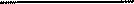 Trasa Łagiewnicka S.A. z siedzibą w Krakowie, ul. Zbrojarzy 78, 30-412 Kraków, wpisaną do rejestru przedsiębiorców prowadzonego przez Sąd Rejonowy dla Krakowa - Śródmieścia w Krakowie, XI Wydział Gospodarczy Krajowego Rejestru Sądowego pod numerem KRS: 0000609970, NIP: 6793125336, o kapitale zakładowym w wysokości 30 041 050,00 zł, wpłaconym w całości, zwaną dalej „ Zamawiającym”, reprezentowaną przez:………………………………………………………………………………………a(w przypadku spółek prawa handlowego)……………………………………………………………………………………………………………zarejestrowanym w Sądzie Rejonowym w …………….…….…., Wydział …… Gospodarczy Krajowego Rejestru Sądowego pod numerem KRS ……………………………..…, kapitał zakładowy w wysokości ………(dotyczy spółki z o.o. i spółki akcyjnej), opłacony w części/ w całości (dotyczy spółki akcyjnej), posiadającym REGON: ………………… i NIP: ............................reprezentowanym przez:……………………………………………………………………………………………………(w przypadku osoby fizycznej prowadzącej działalność gospodarczą)…………………………… prowadzącym działalność gospodarczą pod nazwą …………………………… na podstawie wpisu do Centralnej Ewidencji i Informacji o Działalności Gospodarczej prowadzonej przez Ministra Przedsiębiorczości i Technologii, zamieszkałym ……………………………………..	legitymującym się dowodem osobistym (seria i numer)............................................, posiadającym REGON: ………………………i 
NIP: .......................................,(w przypadku spółki cywilnej)………………………………… prowadzącym działalność gospodarczą pod nazwą ………………………………………zamieszkałym ……………………………………legitymującym się dowodem osobistym (seria i numer) …………………………………………………………………...wpisanym do Centralnej Ewidencji i Informacji o Działalności Gospodarczej prowadzonej przez Ministra Przedsiębiorczości i Technologii,………………………………… prowadzącym działalność gospodarczą pod nazwą ………………………………………zamieszkałym ……………………………………legitymującym się dowodem osobistym (seria i numer) …………………………………………………………………...wpisanym do Centralnej Ewidencji i Informacji o Działalności Gospodarczej prowadzonej przez Ministra Przedsiębiorczości i Technologii,zwaną dalej "Wykonawcą"zwanymi dalej łącznie „Stronami”umowa zostaje zawarta w rezultacie przeprowadzonego przez Trasę Łagiewnicką Spółka Akcyjna z siedzibą w Krakowie postępowania o udzielenie zamówienia publicznego zgodnie z Prawem zamówień publicznych. Prawa i obowiązki wynikające z Umowy należy interpretować w kontekście całości postępowania przetargowego będącego podstawą zawarcia Umowy.Podstawę zawarcia Umowy stanowi postępowanie o udzielenie zamówienia publicznego (znak sprawy: WP.271.15.22.JK) prowadzonego w trybie przetargu podstawowego bez negocjacji zgodnie z ustawą z dnia 11 września 2019 r. Prawo zamówień publicznych (tj. Dz.U. 2022 poz. 1710).o następującej treści:1Definicje umowneIlekroć w umowie jest mowa o:Zadaniu – należy przez to rozumieć bieżące utrzymanie oznakowania i remonty elementów bezpieczeństwa ruchu drogowego na terenie Krakowa, w zakresie, parametrach i lokalizacji określonych w specyfikacji warunków zamówienia oraz w specyfikacji technicznej, stanowiącej załącznik nr 1 umowy, zgodnie z kosztorysem ofertowym stanowiącym załącznik nr 2 umowy i sporządzonym na podstawie materiałów otrzymanych w trakcie postępowania o udzielenie zamówienia publicznego oraz przedmiarem robót stanowiącym załącznik nr 3 umowy, zgodnie z wynikiem przeprowadzonego postępowania o udzielenie zamówienia publicznego, a w szczególności:dokonywanie w trybie ciągłym przeglądów istniejącego oznakowania na ciągach ulic, tak bieżących, jak również na podstawie pisemnych zleceń i zgłoszeń telefonicznych obejmujących:sprawdzenie stanu technicznego, widoczności i czytelności znaków,mycie zabrudzonych znaków i urządzeń bezpieczeństwa ruchu drogowego,odśnieżanie znaków drogowych pionowych i urządzeń bezpieczeństwa ruchu drogowego,kontrowanie tarcz znaków, tablic i tabliczek,usuwanie nielegalnych plakatów, reklam, graffiti, nalepek i napisów,prostowanie, betonowanie, montaż słupków pod znakami oraz urządzeniami bezpieczeństwa ruchu drogowego,mocowanie zerwanych znaków,ustawianie wyrwanych i stabilizowanie obruszonych słupków oraz urządzeń bezpieczeństwa ruchu drogowego,naprawianie urządzeń bezpieczeństwa ruchu drogowego: barier i zabezpieczeń łańcuchowych z użyciem drobnych materiałów,wymienianie uszkodzonych uchwytów do znaków i uzupełnianiem brakujących;wykonywanie robót i prac utrzymaniowych na drogach znajdujących się w utrzymaniu Trasy Łagiewnickiej (TŁ) na podstawie odrębnych pisemnych zleceń, w terminie określonym w zleceniu, z tym zastrzeżeniem, iż roboty objęte wynagrodzeniem ryczałtowym nie wymagają pisemnego zlecenia;zabezpieczanie awarii w pasie drogowym poprzez wygrodzenie miejsca niebezpiecznego dla użytkownika drogi wraz z umieszczeniem oznakowania informującego o istniejącej przeszkodzie;realizację planowanych zmian oznakowania pionowego lub poziomego i urządzeń bezpieczeństwa ruchu drogowego, obejmujących montaż nowego oznakowania pionowego, urządzeń bezpieczeństwa ruchu drogowego lub wykonanie nowego oznakowania poziomego i demontaż/ usunięcie oznakowanie zbędnego, zgodnie z wydanym zleceniem i dokumentacją techniczną lub zmianami zaakceptowanymi na piśmie przez TŁ;przeprowadzanie objazdów wraz z oznakowaniem,usuwanie zagrożeń bezpieczeństwa w ruchu drogowym,każdorazowe przekazywanie informacji z terenu wraz z dokumentacją fotograficzną za pomocą mobilnego urządzenia np. tablet, o dokładnym czasie rozpoczęcia i zakończenia robót:w godzinach od 730 do 1530 inspektorowi nadzorującemu prace,w godzinach od 1530 do 730 i w dni wolne od pracy w siedzibie Zamawiającego,opracowywanie projektów docelowych organizacji ruchu w zakresie oznakowania pionowego, poziomego i urządzeń bezpieczeństwa ruchu drogowego na zlecenie TŁ. Dokumentacji – należy przez to rozumieć szkice, rysunki, specyfikację, udzielone odpowiedzi na pytania składane w postępowaniu o udzielenie zamówienia publicznego, przedmiar robót i inne dokumenty stanowiące integralną część umowy;Ofercie – należy przez to rozumieć ofertę Wykonawcy przedłożoną w postępowaniu w sprawie udzielenia zamówienia publicznego na wykonanie Zadania;Umowie o podwykonawstwo – należy przez to rozumieć umowę w formie pisemnej o charakterze odpłatnym, której przedmiotem są usługi, dostawy lub roboty budowlane stanowiące część zamówienia publicznego, zawartą między Wykonawcą, a podwykonawcą, a także między podwykonawcą, a dalszym podwykonawcą lub między dalszymi podwykonawcami;Terenie – należy przez to rozmieć określony w Dokumentacji teren niezbędny do Zadania;Wadzie – należy przez to rozumieć wykonanie robót lub ich części niezgodnie z umową, z Dokumentacją, specyfikacją techniczną lub z zasadami wiedzy technicznej RODO – należy przez to rozmieć rozporządzenie Parlamentu Europejskiego i Rady (UE) 2016/ 679 z dnia 27 kwietnia 2016 r. w sprawie ochrony osób fizycznych w związku z przetwarzaniem danych osobowych i w sprawie swobodnego przepływu takich danych oraz uchylenia dyrektywy 95/ 46/ WE;Robotach dodatkowych – należy przez to rozumieć roboty budowlane wykraczające poza zakres Zadania, stanowiące przedmiot zamówienia podstawowego, udzielanego na podstawie art. 455 ust. 1 pkt 3 pzp;Sile wyższej – należy przez to rozumieć zdarzenie, którego strony nie mogły przewidzieć, któremu nie mogły zapobiec, ani któremu nie mogą przeciwdziałać, a które uniemożliwia wykonanie Zadania w części lub w całości, a w szczególności:wojna, działania wojenne,terroryzm, rewolucja, przewrót wojskowy lub cywilny, wojna domowa,skutki zastosowania amunicji wojskowej, materiałów wybuchowych; skaże-nie radioaktywne, z wyjątkiem tych które mogą być spowodowane użyciem ich przez Wykonawcę,klęski żywiołowe, jak huragany, powodzie, trzęsienie ziemi, ulewne deszcze.2Przedmiot umowyWykonawca zobowiązuje się wykonać Zadanie.Wykonawca wykona Zadanie w sposób zgodny z obowiązującymi przepisami prawa oraz zasadami wiedzy technicznej i Polskimi Normami obowiązującymi w dniu odbioru, z zachowaniem należytej staranności wymaganej w stosunkach tego rodzaju od podmiotów zawodowo wykonujących roboty budowlane.W celu zapewnienia utrzymania stanu technicznego oznakowania pionowego zakres obowiązków Wykonawcy obejmuje w szczególności:montaż nowych słupków, znaków drogowych oraz tablic;wymianę i zamontowanie brakujących lub uszkodzonych znaków drogowych;wykonywanie innych prac związanych z utrzymaniem oznakowania i urządzeń bezpieczeństwa ruchu drogowego nieujętych w formularzach cenowych;demontaż i montaż progów zwalniających, progów wyspowych, minirond, barier: betonowych, stalowych, linowych oraz wszelkich rodzajów separatorów i zabezpieczeń łańcuchowych;malowanie słupków, prostowanie, obracanie, betonowanie, kontrowanie, zakuwa-nie, mycie, odśnieżanie: słupków, znaków drogowych, tablic, urządzeń bezpieczeństwa ruchu drogowego;opracowanie i zrealizowanie nowych projektów organizacji ruchu.W celu utrzymania oznakowania pionowego w należytym standardzie oraz przy wdrażaniu nowych organizacji ruchu, zakres obowiązków Wykonawcy obejmuje w szczególności:ustawienia, demontażu, poprawy i malowania słupków;przymocowywania, demontażu, poprawy znaków i tablic;3)	wykonywania innych prac przy urządzeniach bezpieczeństwa ruchu ujętych w kosztorysie ofertowym.W celu zapewnienia utrzymania należytego stanu technicznego barier sprężystych, beto-nowych oraz separatorów ruchu, zakres obowiązków Wykonawcy obejmuje w szczególności:mycie barier;czyszczenie przepustów wody;malowanie barier.Na potrzeby wykonania Zadania Wykonawca jest zobowiązany:do wykonywania wszystkich robót objętych umową w systemie wielozmianowym oraz w dni wolne od pracy;do dysponowania służbami technicznymi wyposażonymi w specjalistyczny sprzęt, gotowymi do realizacji Zadania przez wszystkie dni tygodnia, 24 godziny na dobę, przez cały okres trwania umowy;do dysponowania na terenie Krakowa zapleczem techniczno – warsztatowo – magazynowym zapewniającym właściwe przechowywanie materiałów i sprzętu niezbędnego do realizacji Zadania.Wykonawca jest zobowiązany:do posiadania bazy dyspozytorskiej z co najmniej 1 linią telefoniczną, faxem, komputerem wyposażonym w programy do obsługi biurowej z dostępem do Internetu oraz dostępem do e – maila;do zapewnienia całodobowej, bezprzewodowej łączności z każdym zespołem pracującym na terenie Krakowa;do zapewnia całodobowej obecności w bazie dyspozytorskiej osoby upoważnionej do przyjmowania i wydawania dyspozycji ekipom pracującym na terenie TŁ. Zamawiający dokona komisyjnego przeglądu i odbioru zaplecza techniczno – warsztatowo – magazynowego na minimum  trzy dni przed podpisaniem umowy.Wykonawca zobowiązuje się do wykonania zobowiązania zgodnie z obowiązującymi przepisami i normami, z należytą starannością oraz z uwzględnieniem profesjonalnego charakteru świadczonych usług oraz przy użyciu specjalistycznego sprzętu.3Oświadczenia stronWykonawca oświadcza, iż:na podstawie dokumentów przetargowych zapoznał się z warunkami związanymi z obszarem objętym Zadaniem i wszelkimi trudnościami, jakie mogą wynikać z charakterystyki terenu;szczegółowo zapoznał się z wymaganiami TŁ, które uwzględnił w ofercie i wycenie;dysponuje środkami technicznymi i organizacyjnymi umożliwiającymi należyte wykonanie zobowiązania.Wykonawca oświadcza, iż na dzień zawarcia umowy i do dnia odebrania Zadania, będzie objęty ochroną ubezpieczeniową, obejmującą:ubezpieczenie od odpowiedzialności cywilnej w związku z prowadzoną działalnością gospodarczą obejmującą Zadanie;ubezpieczenie robót objętych Zadaniem, przy sumie ubezpieczenia odpowiadającej równowartości kwoty brutto, określonej w § 10 ust. 3 umowy;ubezpieczenie mienia Wykonawcy znajdującego się na Terenie.Wykonawca w dniu zawarcia umowy przedłoży:kopie polis ubezpieczeniowych poświadczone za zgodność z oryginałem;kopię potwierdzenia terminowego uiszczenia składki ubezpieczeniowej, poświadczonej za zgodność z oryginałem.W uzasadnionych wypadkach TŁ zażąda okazania oryginałów w/w dokumentów.4Obowiązki WykonawcyDo obowiązków Wykonawcy należy:zapoznanie się z dokumentami przetargowymi przed rozpoczęciem prac;sprawdzenie uwarunkowań terenowych;prowadzenie konsultacji z TŁ w kwestii istotnych rozwiązań, w tym w szczególności elementów wpływających na koszt przedsięwzięcia;przekazywanie odpisów wszelkich pism i dokumentów uzyskanych i składanych w związku z wykonywaniem niniejszej umowy, a także pisemne udzielanie odpowiedzi na wystąpienia TŁ – w każdym z przypadków w terminie nie dłuższym niż 2 dni robocze;wykonanie wszelkich innych prac i czynności koniecznych do wykonania zobowiązania.Wykonawca zobowiązany jest również do:Przedstawiania TŁ informacji na każdorazowe żądanie, w terminie 24 godzin od otrzymania wezwania;uczestniczenia na wezwanie TŁ we wszystkich spotkaniach związanych z realizacją Zadania.Wykonawca zapewni:zabezpieczenie Terenu, w tym warunki bezpieczeństwa oraz organizację;sprawowanie kierownictwa przez cały okres realizacji Zadania, aż do końcowego odbioru;utrzymanie ładu i porządku na Terenie, ochrony mienia, sprawowania nadzoru nad bezpieczeństwem i higieną pracy, zapewnienia zabezpieczenia przeciwpożarowego;wykonania odpowiednich zabezpieczeń w rejonie prowadzenia robót, a po zakończeniu robót – doprowadzenia do należytego stanu Terenu.Wykonawca zobowiązuje się, że wszystkie dostarczone w ramach umowy materiały i urządzenia będą posiadały wszelkie atesty, certyfikaty i zatwierdzenia wymagane przez przepisy prawa.Wykonawca jest wytwórcą odpadów w rozumieniu art. 3 ust. 1 pkt 32 ustawy z dnia 14 grudnia 2012 r. o odpadach. Wykonawca wykonuje na własny koszt wszelkie obowiązki wytwórcy i posiadacza odpadów, w tym utylizacji zużytych elementów urządzeń oraz za-gospodarowania odpadów powstałych podczas realizacji Usługi zgodnie z obowiązującymi przepisami prawa. Koszty związane ze składowaniem odpadów ponosi Wykonawca. Wykonawca przedstawi na żądanie TŁ potwierdzenie utylizacji odpadów, zgodnie z powszechnie obowiązującymi przepisami.Roboty są wykonywane z materiałów Wykonawcy. Przy wykonywaniu robót budowlanych należy stosować materiały dopuszczone do obrotu i stosowane w budownictwie. Wszystkie materiały służące do wykonywania robót budowlano – montażowych winny posiadać aprobaty techniczne i odpowiednie atesty.§ 5Sposób wykonywania zobowiązaniaPodstawą przystąpienia do wykonywania robót jest zlecenie TŁ, określające ich za-kres i termin.Wykonawca wymieni uszkodzone oznakowanie w terminie określonym przez TŁ w zleceniu, a w sytuacjach nagłych w formie ustnej, niezwłocznie potwierdzonej pisemnym zleceniem.W przypadku znaków, których brak lub uszkodzenie powoduje szczególne zagrożenie dla bezpieczeństwa ruchu drogowego, Wykonawca dokona naprawy (uzupełnienia) oznakowania niezwłocznie, lecz nie później niż w ciągu 2 godzin od chwili otrzymania informacji (w każdej formie) od TŁ.Wykonawca dokona zabezpieczenia awarii w pasie drogowym niezwłocznie, lecz nie później niż w ciągu 2 godzin od chwili zgłoszenia przez TŁ. Jeżeli w trakcie trwania awarii oznakowanie zabezpieczające ulegnie uszkodzeniu lub zostanie skradzione Wykonawca dokona jego niezwłocznej wymiany lub uzupełnienia, lecz nie później niż w ciągu 1 godziny od zgłoszenia przez TŁ. Wykonawca zobowiązany jest poinformować o tym TŁ.Wykonawca powiadomi TŁ o wykonaniu czynności określonych w ust. 2 – 4 w tym samym dniu, a w wyjątkowych przypadkach nazajutrz (telefon, faks lub inna forma np. raport), podając:rodzaj awarii lub uszkodzenia oznakowania;lokalizację;imię i nazwisko osoby oraz nazwę instytucji zgłaszającej nieprawidłowość;datę i godzinę zabezpieczenia awarii, naprawy uszkodzenia oznakowania.Wykonawca przedłoży TŁ dane, o których mowa w pkt 1 – 4 w formie pisemnej, nie późnej niż przed upływem 3 dni, licząc od wykonania czynności, o których mowa w ust. 2–4.Wykonawca pisemnie powiadomi TŁ o wykonaniu pozostałych prac, w terminie 2 dni od ich dokonania, podając:rodzaj awarii lub uszkodzenia oznakowania;lokalizację;imię i nazwisko osoby oraz nazwę instytucji zgłaszającej nieprawidłowość;datę i godzinę zabezpieczenia awarii, naprawy uszkodzenia oznakowania.Na zlecenie TŁ Wykonawca usunie w całości oznakowanie tymczasowe awarii i przywróci oznakowanie docelowe, powiadamiając TŁ w tym samym dniu: podając datę i godzinę przywrócenia oznakowania docelowego. Koszty utrzymania oznakowania czasowego w terenie (prostowanie, mycie, zachowanie czytelności, odśnieżenie itp.) po-nosi Wykonawca.Wdrożenie nowych lub tymczasowych organizacji ruchu Wykonawca realizuje zgodnie ze zleceniem i przekazaną dokumentacją lub zmianami zaakceptowanymi na piśmie przezTŁ, w terminie wyznaczonym przez TŁ. Pisemne zgłoszenia gotowości do odbioru zawiera godzinę i dzień wykonania zlecenia.Wykonawca sporządza czytelną dokumentacje fotograficzną wykonanych prac potwierdzającą ich wykonanie (stan przed i po wykonaniu), uwzględniającą każdy element objęty wynagrodzeniem, a następnie comiesięcznie przedstawia TŁ wraz z kosztorysem powykonawczym do piątego dnia każdego następnego miesiąca. Dokumentacja fotograficzna na dysku wymiennym winna być uporządkowana w sposób analogiczny do pozycji w książce obmiarowej. Przez czytelność dokumentacji rozumie się możliwość identyfikacji urządzenia i jego lokalizacji.TŁ przedstawi Wykonawcy wzory obowiązujących dokumentów rozliczeniowych: książkę obmiarową, zestawienie materiałowe, kosztorys, ewidencję depozytów, ewidencję złomowania – wersja elektroniczna EXCEL i wersja papierowa. TŁ zweryfikuje je-dynie pełny komplet dokumentów złożonych przez Wykonawcę.Wykonawca sporządza co miesiąc zestawienie zbiorcze materiałów wbudowanych – w wersji papierowej jako załącznik do kosztorysu powykonawczego oraz w wersji elektronicznej i przedłoży TŁ w terminie do piątego dnia każdego następnego miesiąca.Sposób dokumentowania wykonania prac objętych ryczałtem określa szczegółowo za-łącznik nr 1 umowy.§ 6Uszczegółowienie sposobu wykonywania prac/ robótNaprawy awaryjne oznakowania lub wszelkich urządzeń aktywnych w okresie gwarancyjnym przez cały czas trwania zobowiązania, mogą być wykonywane, o ile nie spowoduje to utraty gwarancji. Wykonawca niezwłocznie powiadomi gwaranta o uszkodzeniach, które z tytułu gwarancji nie mogą być usunięte samodzielnie przez Wykonawcę. Nie dotyczy to likwidacji uszkodzeń i szkód spowodowanych przez osoby trzecie.Wykonawca w ramach wynagrodzenia, o którym mowa w § 10 ust. 3 umowy, w czasie realizacji Zadania zapewni należyte oznakowanie i zabezpieczenie odcinka robót zgodnie z zasadami zawartymi w przepisach jak dla prac prowadzonych w pasie drogowym.Wykonawca ponosi odpowiedzialność za szkody poniesione przez osoby trzecie, wynikające z wadliwej organizacji i sposobu prowadzenia robót.Naprawę urządzeń bezpieczeństwa ruchu drogowego należy wykonać na miejscu w sposób zapewniający ciągłość obowiązującej organizacji ruchu.Wszelkie materiały użyte do wykonania Zadania winny posiadać atesty producenta oraz odpowiadać warunkom wyszczególnionym w przepisach oraz w specyfikacji technicznej.Wymagania dotyczące materiałów wykorzystywanych do oznakowania poziomego określa specyfikacja techniczna stanowiącej załącznik nr 1 umowy.Przy odnawianiu istniejącego oznakowania poziomego należy dążyć do pokrycia pełnej powierzchni istniejących znaków, przy zachowaniu dopuszczalnych tolerancji podanych w rozdziale 2 „Oznakowanie poziome i urządzenia BRD” specyfikacji technicznej.Wykonawca wykona wszelkie czynności związane z oznakowaniem poziomym wynikających z technologii robót, zgodnie ze sztuką budowlaną, w szczególności ze „Szczegółowymi warunkami technicznymi dla znaków drogowych poziomych i warunkami ich umieszczania na drodze”. Przystąpienie do wykonywania oznakowania poziomego nastąpi nie później niż w ciągu 24 godzin od otrzymania polecenia od TŁ, w warunkach atmosferycznych zapewniających prawidłowość wykonania robót.Prace polegające na wykonaniu oznakowania poziomego będą prowadzone na podstawie zleceń i wstępnych harmonogramów przekazanych przez TŁ. Dopuszcza się wykonywanie prac całodobowo, jeżeli nie spowoduje to nadmiernego utrudnienia w ruchu.Oznakowanie poziome należy wykonać niezwłocznie po zaistnieniu odpowiednich warunków atmosferycznych określonych w specyfikacji technicznej, na podstawie pisemnego zlecenia TŁ.W przypadku wątpliwości dotyczących wykonania oznakowania poziomego, Wykonawca zleci na swój koszt wykonanie badań:widzialności w dzień;widzialności w nocy;szorstkości.Do obowiązków Wykonawcy w zakresie oznakowania poziomego należy m. in.:wykonywanie robót oraz użycie materiałów zgodnie z dokumentacją, obowiązującymi normami i sztuką budowlaną oraz „Szczegółowymi warunkami technicznymi dla znaków i sygnałów drogowych oraz urządzeniami bezpieczeństwa ruchu drogowego i warunkami ich umieszczania na drogach”;terminowe wykonywanie robót;oznakowanie ulic na czas prowadzenia robót w pasie drogowym na własny koszt.Wykonawca wykona wszelkie prace w zakresie utrzymania i realizacji barier sprężystych i betonowych zgodnie ze specyfikacją techniczną.Wykonawca oświadcza, że sprzęt, materiały oraz środki transportu służące do realizacji umowy spełniają wymagania opisane w załączniku nr 1 umowy.Wykonawca oświadcza, iż osoby, które będą wykonywały w trakcie realizacji umowy następujące czynności w zakresie realizacji zamówienia:…………………………………………………………………………………………………………………………………………………………………………………………………………………………………………………… /* należy wpisać określone w opisie przedmiotu zamówienia czynności, co do których TŁ formułuje wymagania zatrudnienia przez wykonawcę na podstawie umowy o pracę/, będą zatrudnione przez Wykonawcę na podstawie umowy o pracę.TŁ uprawniona jest do wykonywania czynności kontrolnych w zakresie spełniania przez Wykonawcę lub podwykonawcę wymogu zatrudnienia na podstawie umowy o pracę osób wykonujących czynności wskazane w ust. 17. TŁ uprawniona jest w szczególności do:żądania oświadczeń i dokumentów w zakresie potwierdzenia spełniania ww. wymogu i dokonywania ich oceny;żądania wyjaśnień w przypadku wątpliwości w zakresie potwierdzenia spełniania ww. wymogu;przeprowadzania kontroli na miejscu wykonywania Zadania.Wykonawca na każde wezwanie w terminie wyznaczonym przez TŁ, przedłoży dowody potwierdzające zatrudnienie osób wykonujących wskazane w ust. 17 na pod-stawie umowy o pracę:oświadczenie Wykonawcy lub podwykonawcy o zatrudnieniu na podstawie umowy o pracę osób wykonujących czynności, zawierające w szczególności:dokładne określenie podmiotu składającego oświadczenie,datę złożenia oświadczenia,wskazanie, że objęte wezwaniem czynności wykonują osoby zatrudnione na podstawie umowy o pracę wraz ze wskazaniem imion i nazwisk,liczby tych osób,rodzaju umowy o pracę,wymiaru etatu,podpis osoby uprawnionej do złożenia oświadczenia w imieniu wykonawcy lub podwykonawcy;kopie umów o pracę osób wykonujących w trakcie realizacji zamówienia czynności, których dotyczy ww. oświadczenie wykonawcy lub podwykonawcy (wraz z dokumentem regulującym zakres obowiązków, jeżeli został sporządzony) po-świadczoną za zgodność z oryginałem odpowiednio przez Wykonawcę lub pod-wykonawcę oraz zanonimizowaną w sposób zapewniający ochronę danych osobowych (tj. w szczególności bez adresów, nr PESEL pracowników), lecz możliwe do zidentyfikowania w zakresie takich danych, jak: imię i nazwisko, data zawarcia umowy, rodzaj umowy o pracę, rodzaj wykonywanej pracy i wymiar eta-tu;zaświadczenie właściwego oddziału ZUS, potwierdzające opłacanie przez Wykonawcę lub podwykonawcę składek na ubezpieczenia społeczne i zdrowotne z tytułu zatrudnienia na podstawie umów o pracę za ostatni okres rozliczeniowy;poświadczoną za zgodność z oryginałem odpowiednio przez Wykonawcę lub pod-wykonawcę kopię dowodu potwierdzającego zgłoszenie pracownika przez praco-dawcę do ubezpieczeń, zanonimizowaną, za wyjątkiem: imienia i nazwiska, w sposób zapewniający ochronę danych osobowych pracowników zgodnie z obowiązującymi przepisami prawa.W przypadku zatrudnienia przez Wykonawcę osób wymienionych w ust. 17 na innej podstawie niż umowa o pracę, Wykonawca zatrudni taką osobę na umowę o pracę w terminie nie dłuższym niż 7 dni od daty ujawnienia uchybienia i okaże TŁ dokumentów potwierdzające, w szczególności kopię umowy o pracę, zgłoszenie do ZUS albo potwierdzenie warunków zatrudnienia.7Wykonawca zapewni przy wykonywaniu Zadania co najmniej 10 % udział pojazdów elektrycznych lub pojazdów napędzanych gazem ziemnym we flocie użytkowanych pojazdów zgodnie z art. 68 ust. 3 ustawy z dnia 2 grudnia 2020 r. o elektromobilności i paliwach alternatywnych (Dz. U. z 2021 r. poz. 2269 z późn. zm.). W przypadku zmiany ustawy w zakresie terminu zapewnienia określonego udziału pojazdów elektrycznych lub pojazdów napędzanych gazem ziemnym, wymagania w zakresie elektromobilności określone w umowie stosuje się z uwzględnieniem zmian ww. ustawy.Wykonawca w terminie do dnia 31 grudnia 2022 r. przedstawi TŁ wykaz floty pojazdów użytkowanych przy wykonywaniu zamówienia (liczba, nr rejestracyjne pojazdów ze wskazaniem (%) udziału pojazdów elektrycznych lub pojazdów napędzanych gazem ziemnym). W przeciwnym razie umowa wygasa z mocy prawa na podstawie art. 76 ust. 2 ustawy o elektromobilności i paliwach alternatywnych.Wykonawca na każde żądanie TŁ złoży pisemne oświadczenie o wykorzystywanej flocie pojazdów użytkowanych przy wykonywaniu zamówienia (liczba, nr rejestracyjne pojazdów ze wskazaniem (%) udziału pojazdów elektrycznych lub pojazdów napędza-nych gazem ziemnym). Niezłożenie tego oświadczenia traktuje się jako niespełnienie wymogu wynikającego z ustawy o elektromobilności i paliwach alternatywnych.TŁ jest uprawniona do weryfikacji ww. wymogu w każdy inny sposób, w szczególności poprzez okazanie pojazdów.W razie niewykonania obowiązku określonego w ust. 1 – 2 skutkującego następstwami określonymi przepisami prawa, w szczególności wcześniejszego wygaśnięcia umowy zgodnie z art. 76 ust 2 ustawy z dnia 11 stycznia 2018 r. o elektromobilności i paliwach alternatywnych, Wykonawca ponosi pełną odpowiedzialność za szkodę poniesioną przez TŁ z tego wynikającą. W takim wypadku przyjmuje się, że umowa została rozwiązana z wyłącznej winy Wykonawcy.8Wykonawca może posłużyć się podwykonawcami przy realizacji Zadania.Wykonawca przedstawi projekt Umowy o podwykonawstwo na potrzeby uzyskania zgody TŁ. Jeżeli w terminie 14 dni od przedstawienia umowy TŁ nie zgłosi na piśmie zastrzeżeń, uważa się, że zgoda została wyrażona.TŁ nie wyraża zgodę na zawarcie Umowy o podwykonawstwo, której:treść jest sprzeczna z niniejszą umową;wartość jest większa od wartości przedmiotu umowy z podwykonawcą, wynikającej z oferty, będącej podstawą określenia wartości umowy.Umowa o podwykonawstwo zostanie zawarta w formie pisemnej pod rygorem nieważności.Wykonawca jest odpowiedzialny za działania, uchybienia i zaniedbania podwykonawców i ich pracowników w takim stopniu, jakby to były jego własne działania, uchybienia lub za-niedbania jego własnych pracowników.Wykonawca zapewni upoważnionym przedstawicielom TŁ dostęp do wszelkich dokumentów dotyczących rozliczeń z podwykonawcami.Wykonawca oświadcza, iż osoby, które będą wykonywały w trakcie realizacji umowy na-stępujące czynności w zakresie realizacji zamówienia: ……………………………………………………………………………………../* należy wpisać określone w opisie przedmiotu zamówienia czynności co do których TŁ formułuje wymagania zatrudnienia przez wykonawcę na podstawie umowy o pracę/, będą zatrudnione przez Wykonawcę na podstawie umowy o pracę.Wykonawca okaże na każdorazowe wezwanie TŁ oryginały dokumentów potwierdzających zatrudnienie na podstawie umowy o pracę osób wykonujących czynności wymienione w ust. 7, w szczególności umowy o pracę, zgłoszenia do ZUS czy też wydane pracownikowi potwierdzenie warunków zatrudnienia, w terminie 3 dni od daty otrzymania wezwania.W przypadku ujawnienia niespełnienia wymogu zatrudnienia przez Wykonawcę na pod-stawie na umowę o pracę osób wykonujących czynności w trakcie realizacji zamówienia określonych w ust. 7, Wykonawca zatrudni na umowę o pracę osoby, której dotyczy uchybienie, w terminie nie dłuższym niż 7 dni od daty jego ujawnienia i okaże TŁ dokumenty potwierdzające zatrudnienie takiej osoby na umowę o pracę, takie jak: umowa o pracę, zgłoszenie do ZUS, potwierdzenie warunków zatrudnienia.TŁ jest zwolniony z odpowiedzialności solidarnej w przypadku:zmiany lub zatrudnienia innego podwykonawcy bez zgody TŁ;zmiany warunków umowy z podwykonawcą bez zgody TŁ;nieuwzględnienia sprzeciwu lub zastrzeżeń do umowy zgłoszonych przez TŁ.Wykonawca oświadcza, iż zgodnie z przedstawioną ofertą na etapie postępowania o udzielenie zamówienia publicznego, zamierza powierzyć podwykonawcom realizację następujących części zamówienia: ……………………………………………………………………………………………………………………………………(* należy wpisać zakresy prac, branże, które Wykonawca wskazał w swojej ofercie jako zakres robót, który zamierza realizować przy pomocy podwykonawców).(* ust. 11a – zostanie wprowadzony do umowy i będzie miał zastosowanie w przypadku, gdy Wykonawca składając ofertę w celu potwierdzenia spełniania warunków udziału w postępowaniu o udzielenie zamówienia publicznego będzie powoływał się, na zasadach określonych w art. 118 ust. 1 ustawy Prawo zamówień publicznych, na zdolności techniczne lub zawodowe podmiotu trzeciego w celu wykazania spełnienia warunków udziału w postępowaniu).Wykaz zgłoszonych przez Wykonawcę i zaakceptowanych przez TŁ w trybie określonym w niniejszym paragrafie podwykonawców, po jego sporządzeniu, będzie stanowić załącznik nr 4 umowy.Wykonawca oświadcza ponadto, że podmiot trzeci ………………………. (nazwa podmiotu trzeciego – podwykonawcy), na którego na którego zasoby wykonawca powoływał się, na za-sadach określonych w art. 118 ust. 1 ustawy z dnia 11 września 2019 r. – Prawo zamówień publicznych, w celu wykazania spełnienia warunków udziału w postępowaniu, (tj. zdolnościach technicznych lub zawodowych), będzie realizował Zadanie w następującej części ……………………………………………………………………………….Wykonawca, podwykonawca lub dalszy podwykonawca zamierzający zawrzeć umowę o podwykonawstwo, której przedmiotem są roboty budowlane, przedłoży TŁ projekt tej umowy, przy czym podwykonawca lub dalszy podwykonawca dołączy zgodę Wykonawcy na zawarcie Umowy o podwykonawstwo o treści zgodnej z projektem umowy.Ustala się następujące wymagania dla umów z podwykonawcami lub dalszymi podwykonawcami:termin zapłaty wynagrodzenia podwykonawcy lub dalszemu podwykonawcy przewidziany w umowie o podwykonawstwo nie może być dłuższy niż 30 dni od dnia doręczenia wykonawcy, podwykonawcy lub dalszemu podwykonawcy faktury lub rachunku, potwierdzających wykonanie zleconej podwykonawcy lub dalszemu pod-wykonawcy dostawy, usługi lub roboty budowlanej;umowy z podwykonawcami nie mogą przewidywać zabezpieczenia należytego wykonania umowy w postaci zatrzymywania (niewypłacania) części wynagrodzenia podwykonawcy;umowy z podwykonawcami nie mogą przewidywać progu wartości minimalnej prac, dopiero powyżej którego podwykonawca uprawniony jest wystawić fakturę;wynagrodzenie podwykonawcy ustala się w kwocie brutto, uwzględniającej wszystkie podatki i opłaty, w tym podatek VAT; w wypadku, gdy zgodnie z art. 17 ust. 1 pkt 8 ustawy o podatku od towarów i usług podatnikiem w zakresie podatku VAT jest Wykonawca, umowa winna również określać wysokość podatku VAT rozliczanego przez Wykonawcę;umowy winny zawierać postanowienie, zgodnie z którym w przypadku gdy podwykonawca lub dalszy podwykonawca zamierza zawrzeć umowę o podwykonawstwo, której przedmiotem są roboty budowlane, jest zobowiązany do przedkładania TŁ w trakcie realizacji niniejszej umowy projektu tej umowy, przy czym podwykonawca lub dalszy podwykonawca jest obowiązany dołączyć zgodę wykonawcy na zawarcie umowy o podwykonawstwo o treści zgodnej z projektem umowy;umowy winny zawierać postanowienie, zgodnie z którym w przypadku gdy podwykonawca lub dalszy podwykonawca zamierza zmienić zaakceptowaną przez TŁ Umowę o podwykonawstwo, której przedmiotem są roboty budowlane, podwykonawca lub dalszy podwykonawca, jest obowiązany, w trakcie realizacji niniejszej umowy, do przedłożenia TŁ projektu tej zmiany, przy czym podwykonawca lub dalszy podwykonawca dołączy zgodę wykonawcy na zmianę umowy o podwykonawstwo o treści zgodnej z projektem zmiany;umowy winny zawierać postanowienie, zgodnie z którym podwykonawca lub dalszy podwykonawca jest zobowiązany do przedkładania TŁ poświadczonej za zgodność z oryginałem kopii zawartej umowy o podwykonawstwo, której przedmiotem są dostawy lub usługi, w terminie 7 dni od dnia jej zawarcia;wyłączenie obowiązku zachowania poufności wobec TŁ w zakresie wszystkich elementów umowy, w szczególności w odniesieniu do wysokości wynagrodzenia wykonawcy lub dalszego podwykonawcy;umowy z podwykonawcami nie mogą uzależniać wypłaty wynagrodzenia podwykonawcy od zapłaty wynagrodzenia przez TŁ na rzecz Wykonawcy, jak również nie mogą uzależniać dokonania odbioru robót wykonanych przez podwykonawcę od dokonania odbioru robót wykonanych przez Wykonawcę przez TŁ;umowy z podwykonawcami muszą przewidywać, iż osoby, które będą wykonywały w trakcie realizacji umowy podwykonawczej czynności: …………………………./należy wpisać czynności określone w opisie przedmiotu zamówienia, co do których TŁ wymaga, aby osoby je wykonujące zostały zatrudnione na podstawie umowy o pracę, będą zatrudnione przez podwykonawcę na podstawie umowy o pracę;umowy z podwykonawcami powinny zawierać zapis, zgodnie z którym podwykonawca okaże Wykonawcy i TŁ, na każdorazowe wezwanie TŁ lub Wykonawcy, oryginały dokumentów potwierdzających zatrudnienie przez podwykonawcę na podstawie umowy o pracę osób wykonujących czynności określone w opisie przedmiotu zamówienia, co do których TŁ wymaga zatrudnienia na podstawie umowy o pracę, takich jak: umowa o pracę, zgłoszenie do ZUS, potwierdzenie warunków zatrudnienia;umowy z podwykonawcami winny zawierać zapis, zgodnie z którym w przypadku ujawnienia niespełnienia wymogu zatrudnienia przez podwykonawcę na podstawie umowy o pracę osób wykonujących czynności w zakresie realizacji zamówienia, podwykonawca zatrudnieni na umowę o pracę osoby, której dotyczy uchybienie, w terminie nie dłuższym niż 7 dni od daty ujawnienia uchybienia i okaże Wykonawcy i TŁ dokumenty potwierdzające zatrudnienie takiej osoby na umowę o pracę, ta-kich jak: umowa o pracę, zgłoszenie do ZUS, potwierdzenie warunków zatrudnienia;w przypadku, gdy umowa o podwykonawstwo lub dalsze podwykonawstwo ma zostać zawarta z osobą fizyczną wykonującą działalność gospodarczą zarejestrowaną w Rzeczpospolitej Polskiej albo w państwie niebędącym członkowskim Unii Europejskiej lub państwem Europejskiego Obszaru Gospodarczego, niezatrudniającą pra-ceowników lub niezawierającą umów ze zleceniobiorcami albo osobą niewykonującą działalności gospodarczej, umowa o podwykonawstwo lub dalsze podwykonawstwo spełni wymogi określone w ustawie z dnia 10 października 2002 r. o minimalnym wynagrodzeniu za pracę;w przypadku, gdy umowa o podwykonawstwo lub dalsze podwykonawstwo ma zostać zawarta z osobą fizyczną wykonującą działalność gospodarczą zarejestrowaną w Rzeczpospolitej Polskiej albo w państwie niebędącym członkowskim Unii Europejskiej lub państwem Europejskiego Obszaru Gospodarczego, zatrudniającą pracowników lub zawierającą umowy ze zleceniobiorcami umowa o podwykonawstwo lub dalsze podwykonawstwo winna zawierać oświadczenia takiego podwykonawcy lub dalszego podwykonawcy że jest osobą fizyczną wykonującą działalność gospodarczą zarejestrowaną w Rzeczpospolitej Polskiej albo w państwie niebędącym członkowskim Unii Europejskiej lub państwem Europejskiego Obszaru Gospodarczego, zatrudniającą pracowników lub zawierającą umowy ze zleceniobiorcami.TŁ w terminie 14 dni liczonym od daty otrzymania kompletu dokumentów, o których mowa w ust. 13, zgłasza w formie pisemnej zastrzeżenia do projektu umowy o podwykonawstwo, której przedmiotem są roboty budowlane, w szczególności w przypadku gdy projekt umowy o podwykonawstwo:nie spełnia wymagań określonych w specyfikacji warunków zamówienia lub w niniejszej umowie;przewiduje termin zapłaty wynagrodzenia dłuższy niż określony w ust. 14 pkt 1;zawiera postanowienia sprzeczne z zapisami niniejszej umowy lub skutkujące niemożnością wywiązania się przez Wykonawcę z niniejszej umowy.Niezgłoszenie w formie pisemnej zastrzeżeń do przedłożonego projektu umowy o pod-wykonawstwo, której przedmiotem są roboty budowlane, w terminie określonym w ust. 15 , uważa się za akceptację projektu umowy.Wykonawca, podwykonawca lub dalszy podwykonawca przedkłada TŁ poświadczoną za zgodność z oryginałem kopię zawartej umowy o podwykonawstwo, której przed-miotem są roboty budowlane, w terminie 7 dni od dnia jej zawarcia.TŁ w terminie 14 dni liczonym od daty otrzymania poświadczonej za zgodność z oryginałem kopii zawartej umowy o podwykonawstwo, zgłasza w formie pisemnej sprzeciw do umowy o podwykonawstwo, której przedmiotem są roboty budowlane, w przypadkach, o których mowa w ust. 14.Niezgłoszenie w formie pisemnej sprzeciwu do przedłożonej umowy o podwykonawstwo, której przedmiotem są roboty budowlane, w terminie o którym mowa w ust. 17, uważa się za akceptację umowy.W przypadku gdy Wykonawca, podwykonawca, dalszy podwykonawca zamierza zmienić zaakceptowaną przez TŁ umowę o podwykonawstwo, której przedmiotem są roboty budowlane, Wykonawca, podwykonawca lub dalszy podwykonawca w trakcie realizacji umowy przedłoży TŁ projektu tej zmiany. Podwykonawca lub dalszy podwykonawca dołączy zgodę Wykonawcy na zmianę umowy o podwykonawstwo o treści zgodnej z projektem zmiany. Postanowienia ust. 13 – 19 stosuje się odpowiednio.Wykonawca, podwykonawca lub dalszy podwykonawca przedkłada TŁ poświadczoną za zgodność z oryginałem kopię zmienionej umowy o podwykonawstwo, której przedmiotem są roboty budowlane, w terminie 7 dni od dnia zmiany umowy, to jest od dnia zawarcia aneksu do umowy o podwykonawstwo.Wykonawca przedkłada TŁ poświadczoną za zgodność z oryginałem kopię zawartej umowy o podwykonawstwo, której przedmiotem są dostawy lub usługi, w terminie 7 dni od dnia jej zawarcia, bez względu na jej wartość.W przypadku, o którym mowa w ust. 22, jeżeli termin zapłaty wynagrodzenia jest dłuższy niż określony w ust. 14 pkt 1, TŁ informuje o tym Wykonawcę i wzywa do do-prowadzenia do zmiany tej umowy, pod rygorem zapłaty kary umownej.Postanowienia ust. 22 i 23 stosuje się do zmiany umowy o podwykonawstwo, której przedmiotem są dostawy lub usługi.Wykonawca ponosi wobec TŁ pełną odpowiedzialność z tytułu niewykonania lub nienależytego wykonania robót przez podwykonawców.Wykonywanie robót budowlanych przy pomocy innych podwykonawców niż wskazani w załączniku nr 4 umowy, może się odbywać za aprobatą TŁ na zasadach określonych w niniejszym paragrafie oraz powszechnie obowiązujących przepisów prawa. W ta-kim wypadku, po uzyskaniu akceptacji TŁ, strony zmienią załącznik nr 4 umowy, z zastrzeżeniem ust. 27.Jeżeli Wykonawca zamierza zmienić albo zrezygnować z podwykonawcy, na którego zasoby powoływał się, na zasadach określonych w art. 118 ust. 1 ustawy z dnia 11 września 2019 r. – Prawo zamówień publicznych, w celu wykazania spełnienia warunków udziału w postępowaniu, Wykonawca wykaże, że inny podwykonawca lub wykonawca samo-dzielnie spełnia je w stopniu nie mniejszym niż podwykonawca, na którego zasoby powoływał się w trakcie postępowania o udzielenia zamówienia.Wykonawca zobowiązany jest do równoczesnego przesyłania TŁ dokumentów wymienionych w niniejszym paragrafie w formie skanu na adresy mailowe wskazane w § 14 ust. 4 umowy.TŁ dokonuje bezpośredniej zapłaty wymagalnego wynagrodzenia przysługującego podwykonawcy lub dalszemu podwykonawcy, który zawarł zaakceptowaną przez TŁ Umowę o podwykonawstwo, w przypadku uchylenia się od obowiązku zapłaty odpowiednio przez wykonawcę, podwykonawcę lub dalszego podwykonawcę zamówienia na roboty budowlane.Wynagrodzenie, o którym mowa w ust. 29, dotyczy wyłącznie należności powstałych po zaakceptowaniu przez TŁ umowy o podwykonawstwo, której przedmiotem są roboty budowlane lub po przedłożeniu TŁ poświadczonej za zgodność z oryginałem kopii umowy o podwykonawstwo, której przedmiotem są dostawy lub usługi.Bezpośrednia zapłata obejmuje wyłącznie należne wynagrodzenie, bez odsetek, należnych podwykonawcy lub dalszemu podwykonawcy.Przed dokonaniem bezpośredniej zapłaty TŁ informuje Wykonawcę o możliwości zgłoszenia w formie pisemnej uwag dotyczących zasadności bezpośredniej zapłaty oraz wysokości wynagrodzenia należnego podwykonawcy lub dalszemu podwykonawcy, w terminie 7 dni od dnia doręczenia tej informacji.W przypadku zgłoszenia uwag, o których mowa w ust. 32, TŁ we wskazanym terminie może:nie dokonać bezpośredniej zapłaty wynagrodzenia podwykonawcy lub dalszemu podwykonawcy, jeżeli Wykonawca wykaże niezasadność takiej zapłaty albozłożyć do depozytu sądowego kwotę potrzebną na pokrycie wynagrodzenia pod-wykonawcy lub dalszego podwykonawcy w przypadku istnienia zasadniczej wątpliwości co do wysokości należnej zapłaty lub podmiotu, któremu płatność się na-leży, albodokonać bezpośredniej zapłaty wynagrodzenia podwykonawcy lub dalszemu pod-wykonawcy, jeżeli podwykonawca lub dalszy podwykonawca wykaże zasadność takiej zapłaty, w terminie do 30 dni od daty przedłożenia przez podwykonawcę lub dalszego podwykonawcę dowodów wykonania robót budowlanych (protokoły odbioru) oraz obejmujących ich faktur VAT.W przypadku niezgłoszenia uwag, Wykonawca uznaje zasadności bezpośredniej zapłaty oraz wysokość wynagrodzenia należnego podwykonawcy lub dalszemu podwykonawcy.W przypadku dokonania bezpośredniej zapłaty podwykonawcy lub dalszemu podwykonawcy, TŁ potrąca kwotę wypłaconego wynagrodzenia z wynagrodzenia należnego Wykonawcy.9OdbioryTŁ dokona odbiorów poszczególnych prac i robót oraz ostateczny odbiór Zadania.Odbioru dokonuje przedstawiciel TŁ wraz z przedstawicielem Wykonawcy, na pod-stawie dokumentacji, o której mowa w § 5 ust. 9 umowy.TŁ w przypadku stwierdzenia podczas odbioru wystąpienia wad wynikających np. ze złej jakości użytego, materiału, wadliwego montażu elementów oznakowania, niezgodnego ze zleceniem, nieestetycznego wykonania prac:odmówi dokonania odbioru, a świadczenie uważa się za niespełnione;zażąda usunięcia wad w określonym terminie, na koszt Wykonawcy, w ramach tej samej kwoty umownej.Prace niewykonane w terminie dodatkowym, TŁ może zlecić osobie trzeciej na koszt i niebezpieczeństwo Wykonawcy, potrącając uiszczoną należność z wynagrodzenia, o którym mowa w § 10 ust. 3 umowy.Wykonawca naprawi szkody poniesione przez osoby trzecie pozostające w związku z nie-należytym wykonaniem zobowiązania, w szczególności nieprawidłowym oznakowaniem rejonu awarii. W przypadku pokrycia szkody przez TŁ, Wykonawca dokona zwrotu wszelkich wypłaconych przez TŁ kwot tytułem wyrównania szkody, w tym kosztów sądowych oraz kosztów zastępstwa procesowego.Na potrzeby dokonania odbioru robót ryczałtowych Wykonawca przedstawi książkę obmiarów zawierającą miesięczny wykaz obiektów, z podaniem liczby, rodzaju i czasu wykonanych robót wraz z dokumentacją fotograficzną, protokołem comiesięcznego objazdu wraz z dokumentacją filmową.TŁ odmówi odbioru w przypadku niewykonania lub nienależytego wykonania prac objętych ryczałtem oraz określi zakres niewykonanych lub nienależycie wykonanych prac objętych ryczałtem prac, wezwie do ich wykonania oraz wyznaczy termin do wykonania prac. TŁ dokona odbioru prac za dany miesiąc po usunięciu wskazanych nieprawidłowości.Na potrzeby odbioru pozostałych zlecanych robót Wykonawca przedstawi TŁ kosztorys powykonawczy wraz z dokumentacją fotograficzną. Wykonawca sporządzi dokumentację w sposób czytelny, umożliwiający identyfikację urządzenia i jego lokalizację, potwierdzając wykonanie robót (stan przed i po wykonaniu), uwidaczniając każdy element/ etap wykonanych robót do piątego dnia każdego następnego miesiąca. Dokumentacja fotograficzna na dysku wymiennym winna być uporządkowana w sposób analogiczny do pozycji w kosztorysie powykonawczym i książce obmiarowej.Kosztorys powykonawczy nie może obejmować żadnych dodatkowych prac, wykonanych bez zgody TŁ.Prace wykonane bez zgody TŁ nie stanowią podstawy roszczeń Wykonawcy o dodatkową zapłatę.Stosownie do potrzeb, Wykonawca zleci na żądanie TŁ na swój koszt badanie folii znaków drogowych przez niezależne laboratorium zaakceptowane przez TŁ i w obecności jego przedstawiciela.Odbiór wykonanego oznakowania poziomego nastąpi przy udziale przedstawicieli TŁ i Wykonawcy, etapowo – po zgłoszeniu gotowości do odbioru wykonanej części robót (w formie pisemnej). Wykonawca zabezpieczy transport na potrzeby odbioru.10WynagrodzenieTŁ zapłaci wynagrodzenie, na które składa się:wynagrodzenie kosztorysowe – rozliczane na podstawie liczby odebranych spraw, wg niezmiennych cen określonych w wykazie cen jednostkowych za poszczególne rodzaje prac zawartych w ofercie, stanowiącym załącznik nr 2 umowy;wynagrodzenie ryczałtowe – wypłacane miesięcznie z dołu w sposób określony w ustępie 5, przysługujące z tytułu wykonywania prac określonych w załączniku nr 1 umowy – Rozdział 2 „Ryczałt”.Rozliczenie prac objętych umową nastąpi miesięcznie, po odbiorze poszczególnych zleceń na podstawie protokołu odbioru, kosztorysu powykonawczego, książki obmiarowej (dla robót ryczałtowych), protokołu z objazdu (dla robót ryczałtowych) wraz z dokumentacją fotograficzną i filmową (oznakowanie pionowe, poziome, urządzenia bezpieczeństwa ruchu drogowego).Wynagrodzenie za realizację Zadania nie przekroczy kwoty: ……………. złotych brutto (słownie złotych: ……………………………………………………….).Wynagrodzenie ryczałtowe miesięczne  wynosi …………………. złotych brutto (słownie złotych: ………………………………………………….).Zobowiązanie w zakresie, o którym mowa w ust. 1 pkt 2, stanowi zobowiązanie rezultatu. Wynagrodzenie ryczałtowe przysługuje Wykonawcy wyłącznie za prace należycie wykonane.Prace nieujęte w zakresach rzeczowych (np. nowości techniczne) rozlicza się w oparciu o katalog nakładów rzeczowych, na podstawie najniższych cen wydawnictwa Sekocenbud (z okresu wykonania) – stawka robocizny, koszty zakupu, koszty pośrednie, zysk, ceny najmu sprzętu, materiałów.Wynagrodzenie płatne na rachunek bankowy nr ……………………, w terminie 30 dni od dnia doręczenia TŁ prawidłowo wystawionej faktury VAT. W fakturze VAT osobno należy wyszczególnić pozycje wynagrodzenia ryczałtowego oraz kosztorysowego.W przypadku, gdy w trakcie obowiązywania umowy ulegną zmianie:stawka podatku od towarów i usług,wysokości minimalnego wynagrodzenia za pracę albo wysokości minimalnej stawki godzinowej, ustalonych na podstawie przepisów ustawy z dnia 10 października 2002 r. o minimalnym wynagrodzeniu za pracę,zasady podlegania ubezpieczeniom społecznym lub ubezpieczeniu zdrowotnemu lub wysokości stawki składki na ubezpieczenia społeczne lub zdrowotne,Wykonawca może domagać się zmiany wynagrodzenia w zakresie bezpośrednio związanym ze zmianą, o której mowa w p. 1 – 3, po wykazaniu wpływu na koszty wykonania zamówienia. Zmiana wynagrodzenia wymaga stosownego aneksu dla swej ważności sporządzonego na piśmie.W przypadku wykonania prac/robót objętych Zadaniem bez udziału podwykonawców, do każdej faktury VAT Wykonawca załączy oświadczenie o ich wykonaniu siłami własnymi.W przypadku zlecenia wykonania części prac podwykonawcy, do każdej faktury VAT wystawionej Wykonawca dołączy:dokument (stanowiący załącznik do faktury) o nazwie „Wykaz podwykonawców robót, usług lub dostaw w ramach składanej faktury tj. faktury nr …. z dnia …..”, który musi zawierać:nazwy podwykonawców, którzy wykonywali roboty, usługi lub dostawy w ramach składanej faktury, zakres wykonywanych przez nich robót, usług lub dostarczonych towarów oraz odpowiednie wartości tych robót, usług lub dostaw należnych danemu podwykonawcy wykonanych lub dostarczonych w ramach robót objętych składana fakturą, pod rygorem odmowy przyjęcia faktury,nazwy podwykonawców, którzy nie wykonywali robót, usług lub dostaw w ramach składanej faktury. Załącznik ten musi być złożony w oryginale i podpisany przez wszystkich podwykonawców tj. zarówno tych, którzy wykonywali roboty, usługi lub dostawy oraz przez podwykonawców jak i tych, którzy nie wykonywali robót, usług lub dostaw w ramach składanej faktury, pod rygorem odmowy przyjęcia faktury;oświadczenia podwykonawców wykonujących roboty, usługi lub dostawy w ramach składanej faktury, potwierdzające otrzymanie całości wynagrodzenia za wykonane roboty wchodzące w skład robót, której dotyczy faktura wystawiona,kserokopie faktur wystawionych przez podwykonawców wykonujących roboty, usługi lub dostawy w ramach składanej faktury, potwierdzonych przez podwykonawców „za zgodność z oryginałem”,4) potwierdzenie przelewu na rachunek bankowy podwykonawcy, ewentualnie wraz z kserokopią innego dokumentu świadczącego o dokonaniu na rzecz podwykonawcy zapłaty całości wynagrodzenia za wykonane roboty w ramach składanej faktury.W przypadku nieprzekazania wszystkich wymienionych powyżej dokumentów termin zapłaty faktury VAT biegnie od momentu złożenia kompletnej faktury VAT. Niekompletne lub błędnie wypełnione faktury VAT zostaną zwrócone.W przypadku tylko częściowego udokumentowania rozliczeń z tytułu umów o podwykonawstwo, TŁ pomniejszy wynagrodzenie Wykonawcę o kwotę niezapłaconych wynagrodzeń należnych podwykonawcom.TŁ wstrzyma zapłatę wynagrodzenia Wykonawcy w przypadku zgłoszenia przez podwykonawcę roszczenia o zapłatę należnego, a niezapłaconego wynagrodzenia za wykonane prace objęte Zadaniem, w zgłoszonej wysokości. W przypadku dokonania zapłaty przez TŁ bezpośrednio na rzecz podwykonawcy na podstawie art. 6471 § 5 k. c., Wykonawca zwróci TŁ wszelkie kwoty wypłacone z tego tytułu na rzecz podwykonawcy. Wykonawca wyraża zgodę na potrącenie kwot wypłaconych podwykonawcom przez TŁ z zobowiązania TŁ wobec Wykonawcy.Wykonawca  oświadcza,  że  jest/  nie  jest*(niepotrzebne  skreślić) podatnikiem  podatku VAT.Faktury VAT należy doręczyć na adres siedziby Spółki.Każda zmiana nazwy bądź adresu jednostki budżetowej Gminy Miejskiej Kraków, będącej jednostką odbierającą o której mowa w ust. 15 nie stanowi zmiany umowy i nie wy-maga podpisania przez strony pisemnego aneksu. W powyższej sytuacji wystarczającym będzie pismo TŁ o zmianie nazwy bądź adresu Spółki wysłane do Wykonawcy.W przypadku przedstawienia przez Wykonawcę nieprawidłowej lub niekompletnej faktu-ry VAT, TŁ odmówi jej przyjęcia.Terminem zapłaty wynagrodzenia jest dzień wydania polecenia przelewu rzez Zamawiającego. Dla wszystkich wykonywanych prac i robót z zakresu oznakowania pionowego i urządzeń bezpieczeństwa ruchu drogowego przyjmuje się okres rozliczeniowy od pierwszego do ostatniego dnia danego miesiąca.Podstawę do wystawienia faktury VAT stanowi jedynie pełny komplet dokumentów złożonych przez Wykonawcę, obejmujący:protokół odbioru: podpisany przez przedstawicieli TŁ i Wykonawcy, przy czym Wykonawca do odbioru końcowego za dany miesiąc przedstawi kosztorys powykonawczy (wersja papierowa i wersja elektroniczna) wraz z dokumentacją fotograficzną i zestawieniem materiałów wbudowanych;książka  obmiaru  robót  dla  robót  ryczałtowych:  podpisana  przez  przedstawicieliTŁ i Wykonawcy (wersja papierowa i wersja elektroniczna) wraz z dokumentacją fotograficzną, protokół z objazdu oznakowania wraz z dokumentacją filmową;czytelna dokumentacja fotograficzna wykonanych prac, potwierdzająca ich wykonanie (stan przed i po wykonaniu), uwzględniająca każdy element podlegający zapłacie, przedstawiana comiesięcznie wraz z książką obmiarową, do piątego dnia każdego następnego miesiąca, a dokumentacja fotograficzna na płycie CD winna być uporządkowana w sposób analogiczny do pozycji w książce obmiarowej.Wykonawca prowadzi na bieżąco ewidencję magazynu złomu i depozytu. Elementy przeznaczone do złomowania winny być uwzględniane w comiesięcznym zestawieniu materiałowym (słupki w mb, tarcze znaków stalowe w szt., tablice stalowe w m²). Pełnowartościowe elementy oznakowania z demontażu będące w depozycie do ponownego wbudowania będą ewidencjonowane a zestawienia będą przedstawiane w wersji elektronicznej i papierowej TŁ przez Wykonawcę kwartalnie.Środki uzyskane w wyniku złomowania należą do TŁ. Złomowanie nastąpi raz na kwartał, przy czym strony dopuszczają możliwość częstszego złomowania po uprzednim uzgodnieniu z TŁ. Wykonawca przekazując materiał nienadający się do ponownego użytku zezłomuje go, a kwit za złom zostanie wystawiony na TŁ,  z adnotacją że zdającym jest Wykonawca. Płatności dokona odbiorca złomu przelewem na rachunek bankowy TŁ wskazany na fakturze, w terminie 7 dni od otrzymania przez odbiorcę złomu faktury sprzedaży wystawionej przez TŁ. Wykonawca każdorazowo pobierze od odbiorcy złomu oświadczenie czy jest zarejestrowany jako podatnik VAT czynny. Wykonawca dostarczy otrzymane kwity do TŁ w terminie 5 dni roboczych od daty zdania złomu. Koszt obsługi i składowania złomu Wykonawca uwzględni w cenach kosztorysowych niniejszej umowy.Wykonawca prowadzi utylizację materiałów z demontażu na własny koszt (materiały takie jak między innymi bariery betonowe, separatory betonowe i z tworzywa, azyle be-tonowe, gumowe, z elementów prefabrykowanych, elementy progów zwalniających, lustra drogowe, U – 5).Wykonawca nie jest upoważniony do zaciągania zobowiązań w imieniu TŁ, w tym mogących rodzić skutki finansowe dla TŁ oraz występowania w jego imieniu, pod rygorem natychmiastowego wypowiedzenia umowy z wyłącznej winy Wykonawcy.tylko w przypadku gdy stroną umowy są wykonawcy, którzy wspólnie ubiegali się o udzielenie zamówienia (np. w ramach konsorcjum) wprowadzony zostanie zapis:Z chwilą uregulowania przez TŁ względem pełnomocnika należności wynikającej z wystawionej przez niego faktury z tytułu wykonania Zadania, pozostali wykonawcy, którym zamówienie zostało udzielone wspólnie, nie będą rościli względem TŁ żadnych praw do zapłaty za wykonane prace§ 11Rozliczenia z udziałem podwykonawcyTŁ dokonuje bezpośredniej zapłaty wymagalnego wynagrodzenia przysługującego podwykonawcy lub dalszemu podwykonawcy, który zawarł zaakceptowaną przez TŁ umowę o podwykonawstwo, której przedmiotem są roboty budowlane lub który zawarł przedłożoną TŁ umowę o podwykonawstwo, której przedmiotem są dostawy lub usługi, w przypadku uchylenia się od obowiązku zapłaty odpowiednio przez Wykonawcę, podwykonawcę lub dalszego podwykonawcę zamówienia na roboty budowlane.Wynagrodzenie, o którym mowa w ust. 1, dotyczy wyłącznie należności powstałych po zaakceptowaniu przez TŁ umowy o podwykonawstwo, której przedmiotem są roboty budowlane lub po przedłożeniu TŁ poświadczonej za zgodność z oryginałem kopii umowy o podwykonawstwo, której przedmiotem są dostawy lub usługi.Bezpośrednia zapłata obejmuje wyłącznie należne wynagrodzenie, bez odsetek, należnych podwykonawcy lub dalszemu podwykonawcy.Przed dokonaniem bezpośredniej zapłaty TŁ informuje Wykonawcę o możliwości zgłoszenia pisemnych uwag dotyczących zasadności bezpośredniej zapłaty oraz wysokości wynagrodzenia należnego podwykonawcy lub dalszemu podwykonawcy, o których mowa w ust. 1, w terminie 7 dni od dnia doręczenia tej informacji. Powyższa informacja będzie przekazywana drogą elektroniczną na adres: …………@…………………Informacje przesłane zgodnie z niniejszym postanowieniem uważa się za doręczone.W przypadku zgłoszenia uwag, o których mowa w ust. 4, w terminie wskazanym, TŁ może:nie dokonać bezpośredniej zapłaty wynagrodzenia podwykonawcy lub dalszemu podwykonawcy, jeżeli Wykonawca wykaże niezasadność takiej zapłaty albozłożyć do depozytu sądowego kwotę potrzebną na pokrycie wynagrodzenia pod-wykonawcy lub dalszego podwykonawcy w przypadku istnienia zasadniczej wątpliwości TŁ co do wysokości należnej zapłaty lub podmiotu, któremu płatność się należy, albodokonać bezpośredniej zapłaty wynagrodzenia podwykonawcy lub dalszemu pod-wykonawcy, jeżeli podwykonawca lub dalszy podwykonawca wykaże zasadność takiej zapłaty, w terminie do 30 dni od daty przedłożenia przez podwykonawcę lub dalszego podwykonawcę dowodów wykonania robót budowlanych (protokoły odbioru) oraz obejmujących ich faktur VAT.W przypadku niezgłoszenia uwag, o których mowa w ust. 5, Wykonawca uznaje zasadność bezpośredniej zapłaty oraz wysokość wynagrodzenia należnego podwykonawcy lub dalszemu podwykonawcy, o których mowa w ust. 1.W przypadku dokonania bezpośredniej zapłaty podwykonawcy lub dalszemu podwykonawcy, o których mowa w ust. 1, TŁ potrąci kwotę wypłaconego wynagrodzenia z wynagrodzenia należnego Wykonawcy.§ 12Autorskie prawa majątkoweW ramach wynagrodzenia, o którym mowa w § 10 ust. 3 umowy, z chwilą wydania projektów docelowych organizacji ruchu, o których mowa w § 1 ust. 1 umowy, Wykonawca przenosi na TŁ autorskie prawa majątkowe do projektów na następujących polach eksploatacji:kopiowanie, zwielokrotnianie projektów, gromadzenie danych, w całości lub we fragmentach bez żadnych ograniczeń ilościowych za pomocą dowolnej dostępnej techniki, w tym drukarskiej, fotograficznej, zapisu magnetycznego, zapisu cyfrowego na nośnikach CD, DVD, w pamięci komputerowej, i innych, a także wszelkimi innymi technikami w zakresie uzasadnionym potrzebami TŁ;w zakresie emisji publicznej, emisji w ramach pokazów zamkniętych, jak też po-przez telewizję, Internet i inne środki masowego przekazu;w zakresie obrotu oryginałami i egzemplarzami, na których projekty utrwalono, w szczególności wprowadzania ich do obrotu, użyczenia, najmu lub dzierżawy, także jako fragmentu broszur, opracowań, książek i innych publikacji w formie papierowej bądź elektronicznej;wykorzystanie projektów do druku w prasie i innych publikacjach i do korzystania z projektów dla potrzeb prowadzenia wszelkiego typu działań promocyjnych i marketingowych, w tym zamieszczania na stronie internetowej, w tym w trybie dostępu do informacji publicznej.Wykonawca w ramach wynagrodzenia, o którym mowa w § 10 ust. 3 umowy, z chwilą wydania wyraża zgodę na rozporządzanie i korzystanie z opracowań projektów przez TŁ oraz przenosi na TŁ wyłączne prawo zezwalania na wykonywanie zależnych praw autorskich.Wykonawca w ramach wynagrodzenia, o którym mowa w § 10 ust. 3 umowy, z chwilą wydania, przenosi nieodpłatnie na TŁ własność egzemplarzy, na których utrwalono projekty.Wykonawca ponosi wobec TŁ odpowiedzialność odszkodowawczą za jakiekolwiek szkody lub koszty poniesione w związku z dochodzeniem wobec TŁ przez osoby trzecie jakichkolwiek roszczeń opartych na zarzucie praw autorskich, których przed-miot(y) został wykorzystany w projekcie.Wykonawca oświadcza, iż autor projektu bezterminowo zobowiązał się do niewykonywania autorskich praw osobistych do projektów oraz do niewykonywania autorskich praw osobistych do projektów, w szczególności wyrażając zgodę na:wprowadzanie zmian do projektów;decydowanie o sposobie oznaczenia autorstwa;decydowanie o rozpowszechnianiu projektów w całości lub w części samodzielnie lub w połączeniu z innymi utworami;decydowanie o wykorzystaniu projektów w całości lub w części samodzielnie lub w połączeniu z innymi utworami;wg potrzeb TŁ związanych z udzielaniem informacji, prowadzeniem działań promocyjnych bądź komercyjnych, oraz koniecznością zastępczego zlecenia usunięcia wad. Wykonawca oświadcza, że został upoważniony do złożenia takiego oświadczenia przez podmiot autorskich praw osobistych.Wykonawca oświadcza, że:wszelkie utwory w rozumieniu ustawy z dnia 4 lutego 1994 r. o prawie autorskim i prawach pokrewnych jakimi będzie się posługiwał w trackie lub które powstaną w wyniku wykonywania umowy, będą oryginalne, bez zapożyczeń z utworów osób trzecich oraz nie będą naruszać praw przysługujących osobom trzecim, w szczególności praw autorskich oraz ich dóbr osobistych;nabędzie autorskie prawa majątkowe oraz wszelkie upoważnienia do wykonywania praw zależnych od osób, z którymi będzie współpracować przy realizacji niniejszej umowy, a także uzyska od tych osób nieodwołalne zgody na wykonywanie zależnych praw autorskich.Nabycie praw nie jest ograniczone czasowo lub terytorialnie.§ 13Czas trwania umowyUmowa obowiązuje w okresie 12 m-cy od dnia podpisania. W razie zaistnienia istotnej zmiany okoliczności powodującej, że wykonanie umowy nie leży w interesie publicznym, czego nie można było przewidzieć w chwili zawarcia umowy, lub dalsze wykonywanie umowy może zagrozić istotnemu interesowi bezpieczeństwa państwa lub bezpieczeństwu publicznemu, TŁ może odstąpić od umowy w ter-minie 30 dni od dnia powzięcia wiadomości o tych okolicznościach. W takim przypadku Wykonawca może żądać jedynie wynagrodzenia należnego za prace już wykonane.W przypadku gdy suma kar umownych za zwłokę przekroczy 10 % kwotę, o której mowa w § 17 ust. 5 umowy, TŁ może bez wyznaczania terminu rozwiązać umowę, w terminie miesiąca od tej daty. TŁ przysługuje uprawnienie do natychmiastowego rozwiązania umowy bez zachowania terminu wypowiedzenia, w przypadku gdy Wykonawca:nie rozpoczął wykonywania pojedynczego zlecenia;nie wykonuje obowiązków umownych lub wykonuje je w sposób nienależyty, pomimo wezwania do zmiany sposobu wykonywania, w terminie 7 dni od daty doręczenia wezwania;pozostaje w zwłoce w wykonaniu prac objętych pojedynczym zleceniem dłuższej niż 7 dni, licząc od terminu określonego w zleceniu lub wyznaczonego zgodnie z § 2 ust. 2 – 8, z § 6 ust. 9 umowy;protokolarnego stwierdzenia przez TŁ, iż sprzęt, materiały lub środki transportu nie spełniają wymagań określonych w załączniku nr 1 umowy.§ 14Nadzór nad realizacją umowyNad realizacją zamówienia nadzór ze strony TŁ sprawują: ………….. .Wykonawca ustanawia kierownikiem budowy, uprawnionym do bieżącej koordynacji robót budowlanych: ........................, nr tel. ………………., e-mail ……………..O każdej zmianie osób upoważnionych strony poinformują się pisemnie.Wszelkie informacje, oświadczenia, wezwania, polecenia, uzgodnienia, potwierdzenia w sprawach dotyczących realizacji umowy (bieżąca korespondencja robocza) składają w formie pisemnej osoby upoważnione za pomocą telefaksu lub drogą elektroniczną:dla TŁemail: ………………….;dla Wykonawcyemail: ………………….;Dokumenty zawierające oświadczenia woli stron lub polecenia, uzgodnienia, informacje czy też potwierdzenia wpływające na prawa i obowiązki stron, wymagają zachowania for-my pisemnej pod rygorem nieważności, podpisane przez upoważnione. Doręczeń dokonuje się osobiście lub za pośrednictwem poczty albo firmy kurierskiej, za potwierdzeniem odbioru na adresy wskazane w komparycji umowy. W przypadku składania oświadczeń woli w postaci elektronicznej opatrzonych bezpiecznym podpisem elektronicznym oświadczenia należy kierować na adres:Wykonawcy ……………………. (e – mail);TŁ …………………………. (e – mail).tylko w przypadku gdy stroną umowy są wykonawcy, którzy wspólnie ubiegali się o udzielenie zamówienia (np. w ramach konsorcjum) wprowadzony zostanie zapis:Pełnomocnik wykonawców, którym zamówienie zostało udzielone wspólnie (np. w ramach konsorcjum) upoważniony do zawarcia niniejszej umowy (Lider Konsorcjum), działający przez osoby upoważnione do jego reprezentacji, przez cały okres realizacji niniejszej umowy, jak również w okresie rękojmi i gwarancji, upoważniony jest do re-prezentowania wszystkich wykonawców, którym zamówienie zostało udzielone wspólnie, w szczególności upoważniony jest do:składania oświadczeń woli w imieniu wszystkich wykonawców;wystawiania faktur i odbioru wynagrodzenia;przyjmowania w imieniu wszystkich wykonawców oświadczeń woli składanych przez TŁ;prowadzenia, wysyłania, odbierania korespondencji związanej z realizacją zobowiązania;reprezentowania wszystkich wykonawców we wszelkich kontaktach, czynnościach wykonywanych w związku z realizacją umowy;podpisywania w imieniu wszystkich wykonawców wszelkich dokumentów związanych z realizacja umowy, w szczególności do podpisywania umów (w przypadku zamówień dodatkowych lub uzupełniających), aneksów do umowy lub protokołów.15Gwarancja i rękojmiaWykonawca udziela gwarancji na elementy oznakowania pionowego, poziomego, urządzenia bezpieczeństwa ruchu drogowego oraz pozostałe elementy objęte Zadaniem, obejmujące:materiał:dla znaków, tablic, tablic drogowskazowych wykonanych z folii odblaskowej na podkładzie z blachy ocynkowanej – 10 lat,dla pozostałych elementów i urządzeń bezpieczeństwa – … lat(a);montaż poszczególnych elementów oznakowania pionowego oraz urządzeń bezpieczeństwa ruchu drogowego – 1 rok;malowanie  powierzchni  elementów  urządzeń  bezpieczeństwa  ruchu  drogowego  – 2 lata;nowo montowane elementy barier betonowych, stalowych i separatorów ruchu – 5 lat;oznakowanie poziome:12 miesięcy dla oznakowania cienkowarstwowego,36 miesięcy dla oznakowania grubowarstwowego,12 miesięcy na usuwanie oznakowania poziomego.Okres rękojmi wynosi 2 lata.W ramach gwarancji Wykonawca zapewni dobrą jakość materiałów oraz świadczonych usług. W przypadku stwierdzenia wad w okresie gwarancji, Wykonawca dokona na-prawy na własny koszt w terminie określonym przez TŁ. W przypadku wad materiałów Wykonawca dokona wymiany materiałów na wolne od wad w terminie określonym przez TŁ.Gwarancja rozpoczyna się od daty odbioru poszczególnych części prac zgodnie z protokołem odbioru.Gwarancja nie obejmuje elementów stanowiących: oznakowanie czasowe, awaryjne, czasowych zmian, zamknięć pasa drogowego, uszkodzeń spowodowanych aktami wandalizmu, kolizjami drogowymi i innymi czynnikami zewnętrznymi niezawinionymi przez Wykonawcę.W przypadku awarii i wad ujawnionych w okresie gwarancji (rękojmi) Wykonawca przy-stąpi natychmiast do ich usunięcia, lecz nie później niż w ciągu 24 godzin od powiadomienia. Czas usunięcia określa TŁ.Wykonawca jest odpowiedzialny względem TŁ z tytułu rękojmi za wady wynikłe z prac objętych umową, stwierdzone w toku czynności odbioru poszczególnych części prac i powstałe w okresie gwarancyjnym.W okresie gwarancyjnym TŁ ma prawo realizować uprawnienia z tytułu rękojmi niezależnie od uprawnień wynikających z gwarancji.W przypadku opóźnienia Wykonawcy w przystąpieniu do usuwania wad ujawnionych w okresie gwarancji (rękojmi) TŁ, bez dodatkowego wezwania, zleci ich usunięcie osobie trzeciej na koszt i niebezpieczeństwo Wykonawcy.16Kary umowneWykonawca zapłaci TŁ kary umowne w n/w przypadkach:w razie rozwiązania umowy przez TŁ z przyczyn leżących po stronie Wykonawcy – w wysokości 10% kwoty, o której mowa w § 10 ust. 3 umowy;w razie rozwiązania umowy przez TŁ na podstawie § 13 ust. 4 umowy – w wysokości 10 % wartości kwoty, o której mowa w § 10 ust. 3 umowy;w razie zwłoki w wykonaniu pracy objętej zleceniem – w wysokości 500 zł brutto (słownie: pięćset złotych), osobno za każdy dzień zwłoki licząc od terminu określonego w zleceniu lub od terminu wyznaczonego zgodnie z § 5 ust. 8 umowy;w razie zwłoki w wykonaniu którejkolwiek z prac objętych zleceniem – w wysokości 500 zł brutto (słownie: pięćset złotych) osobno za każdy dzień zwłoki w oddaniu którejkolwiek z prac objętych zleceniem licząc od terminu określonego w zleceniu lub od terminu wyznaczonego zgodnie z § 5 ust. 8 umowy;w razie zwłoki w wykonaniu którejkolwiek z prac objętych ryczałtem (wymienionych w rozdziale 2 „Ryczałt” specyfikacji technicznej) – w wysokości 1 % wartości ryczałtu za każde 10 stwierdzonych usterek, osobno za każdy dzień zwłoki, licząc od terminu określonego § 5 ust. 4 umowy;w razie nienależytego wykonania którejkolwiek z prac objętych ryczałtem (wymienionych w rozdziale 2 „Ryczałt” specyfikacji technicznej) – narastające pomniejszenie wartości ryczałtu o:1 % za każde 1 – 10 stwierdzonych usterek,2 % za każde 11 – 20 stwierdzonych usterek,3 % za każde 21 – 30 stwierdzonych usterek,10 % za każde 91 – 100 stwierdzonych usterek,100 % za każde 101 – 1000 stwierdzonych usterek;w razie nienależytego wykonania pozostałych prac objętych umową – w wysokości 500 zł brutto (słownie: pięćset złotych), osobno za każdy przypadek nienależytego wykonania stwierdzony w notatce przez TŁ, przy czym nienależyte wykonanie rozumie się wykonanie niezgodnie z umową, specyfikacją techniczną lub właściwymi przepisami;w razie zwłoki w wykonaniu prac wymienionych w § 5 ust. 3 i 4 oraz § 6 ust. 9 umowy – w wysokości 500 zł brutto (słownie: pięćset złotych), osobno za każdą godzinę zwłoki licząc od wyznaczonego terminu;w razie zwłoki w wykonaniu czynności określonych w § 5 ust. 5 – 7 oraz § 6 ust. 15 umowy – w wysokości 500 zł brutto (słownie: pięćset złotych), za każdy dzień zwłoki licząc od terminu wyznaczonego;w razie zwłoki w usunięciu wad w okresie gwarancji lub rękojmi – w wysokości 500 zł brutto (słownie: pięćset złotych), osobno za każdy dzień zwłoki, licząc od terminu wskazanego przez TŁ, bądź określonego w § 16 ust. 6 umowy;w razie braku zapłaty lub nieterminowej zapłaty wynagrodzenia należnego podwykonawcom lub dalszym podwykonawcom – w wysokości 0, 5 % kwoty wskazanej w §10 ust. 3 umowy, osobno za każdy przypadek naruszenia;w razie nieprzedłożenia do zaakceptowania projektu umowy o podwykonawstwo, której przedmiotem są roboty budowlane, lub projektu jej zmiany – w wysokości 0,5 % kwoty, wskazanej w § 10 ust. 3 umowy, osobno za każdy przypadek naruszenia;w razie nieprzedłożenia poświadczonej za zgodność z oryginałem kopii umowy o podwykonawstwo lub jej zmiany – w wysokości 0,5 % kwoty wskazanej w § 10 ust. 3 umowy, osobno za każdy przypadek naruszenia;w razie niedokonania zmiany umowy o podwykonawstwo w zakresie terminu zapłaty – w wysokości 0,5 % kwoty, wskazanej w § 10 ust. 3 umowy, osobno za każdy przypadek naruszenia;w razie niespełnienia wymogu zatrudnienia przez Wykonawcę na podstawie na umowę o pracę osób wykonujących w trakcie realizacji zamówienia czynności, o których mowa w § 6 ust. 17 umowy – w wysokości 5 000 zł brutto za każdy przypadek;w razie niespełnienia wymogu zatrudnienia przez podwykonawcę na podstawie umowy o pracę osób wykonujących w trakcie realizacji zamówienia czynności o których mowa w § 6 ust. 17 umowy, co do których TŁ wymaga, aby osoby je wykonujące zostały zatrudnione na podstawie umowy o pracę – w wysokości 5000 zł brutto za każdy przypadek;w razie niedopełnienia obowiązku, o którym mowa w § 6 ust. 18 umowy w odniesieniu do pojedynczej osoby wykonującej czynności wymienione w § 6 ust. 17 umowy – w wysokości 500 zł brutto za każdy dzień zwłoki w wypełnieniu obowiązku o którym mowa w § 6 ust. 18 umowy, jednakże łącznie nie więcej niż 5 % kwoty określonej §10 ust. 3 umowy;w razie niedopełnienia przez Wykonawcę obowiązku, o którym mowa w § 6 ust. 19 umowy – w wysokości 500 zł brutto za każdy dzień roboczy, w którym osoba, której dotyczy uchybienie nie była zatrudniona na umowę o pracę, licząc od terminu wskazanego w § 6 ust. 20 umowy jako termin ostateczny do naprawienia uchybienia do dnia faktycznego naprawienia uchybienia przez Wykonawcę wskazanego w treści dokumentów okazanych TŁ przez Wykonawcę potwierdzających zatrudnienie po-wyższej osoby na umowę o pracę;w razie niedopełnienia przez podwykonawcę obowiązku zatrudnienia na umowę o pracę osoby wykonującej czynności wymienione w § 6 ust. 17 umowy, co do których TŁ wymaga, aby osoby je wykonujące zostały zatrudnione na podstawie umowy o pracę, w odniesieniu do której ujawniono niespełnienie tego wymogu – w wysokości 500 zł brutto za każdy dzień roboczy, w którym osoba, której dotyczy uchybienie, nie była zatrudniona na umowę o pracę, licząc od terminu wskazanego w § 6 ust. 20 umowy jako termin ostateczny do usunięcia uchybienia do dnia faktycznego jego na-prawienia przez podwykonawcę wskazanego w treści dokumentów okazanych TŁ i Wykonawcy potwierdzających zatrudnienie powyższej osoby na umowę o pracę.TŁ zapłaci karę umowną w przypadku odstąpienia przez Wykonawcę od umowy z przyczyn leżących po stronie TŁ – w wysokości 10 % kwoty, o której mowa w § 10 ust. 3 umowy.TŁ może dochodzić na zasadach ogólnych odszkodowania przewyższającego kary umowne.TŁ może dokonać potrącenia naliczonej kary umownej z kwoty faktury VAT Wykonawcy na podstawie noty obciążeniowej, na co Wykonawca wyraża zgodę. Suma kar umownych za zwłokę w wykonaniu umowy nie przekroczy 20 % kwoty określonej w § 10 ust. 3 umowy.Niezależnie od obowiązku zapłaty kar umownych, w przypadku zwłoki Wykonawcy w wykonaniu prac objętych umową przekraczającej 14 dni licząc od terminu ustalonego zgodnie z zapisami umowy, TŁ jest uprawniony do zlecenia wykonania prac, co do których Wykonawca pozostaje w zwłoce, osobie trzeciej, na koszt i niebezpieczeństwo Wykonawcy. TŁ może wówczas obciążyć kosztami, o których mowa wyżej, Wykonawcę, potrącając je z gwarancji należytego wykonania niniejszej umowy lub wystawiając Wykonawcy notę obciążeniową.17Zmiana umowyZamawiający przewiduje możliwość wprowadzenia zmian do umowy w formie aneksu w przypadkach określonych art. 455 ust. 1 Pzp oraz przewiduje możliwość wprowadzenia zmian do umowy na etapie realizacji prac jeżeli wystąpią okoliczności, których nie można było przewidzieć, jeżeli w chwili zawarcia umowy wystąpi brak na rynku dostępnych materiałów lub urządzeń, oferowanych w ofercie Wykonawcy, które mogą być zastąpione innymi materiałami lub urządzeniami spełniającymi wymagania TŁ określone w specyfikacji warunków zamówienia. W takich przypadkach Wykonawca i TŁ postanowią o zmianie sposobu świadczeniaWykonawcy określonego w umowie. W takim przypadku strony mogą również przesunąć termin zakończenia wykonania robót objętych pojedynczym zleceniem o czas niezbędny do jego wykonania jednak nie dłużej niż o okres trwania przeszkody uniemożliwiającej wykonanie zlecenia w terminie pierwotnie ustalonym.2. 	Strony dopuszczają zmianę umowy w formie aneksu, w sytuacji zmiany obowiązujących przepisów, jeżeli zgodnie z nimi konieczne będzie dostosowanie treści umowy do
aktualnego stanu prawnego, wystąpienia siły wyższej, zmian organizacyjnych Zamawiającego istotnej a realizacji umowy, konieczności zmian umowy wynika z okoliczności, których nie można było przewidzieć przy zachowaniu należytej starannością. 	 Zmiana wymaga zgłoszenia w formie pisemnej w ciągu 7 dni
 od powzięcia informacji stanowiącej podstawę do wprowadzenia zmian. Zmiana ta może
 spowodować wydłużenie terminu wykonania prac i nie spowoduje zmiany wynagrodzenia
 Wykonawcy. Inicjatorem tej zmiany może być Zamawiający i Wykonawca.3. Zamawiający przewiduje także możliwość dokonywania zmian postanowień niniejszej
   	umowy wynikających z następujących okoliczności.4. 	Zmiany niniejszej umowy wymagają dla zachowania pod rygorem nieważności formy
     	pisemnej.5.  Nie stanowi zmiany umowy w rozumieniu art. 455 ustawy Prawo zamówień publicznych,
          zmiana danych adresowych6.     Zmiana umowy wymaga zachowania formy pisemnej pod rygorem nieważności.8.     Pisemny wniosek Wykonawcy o zmianę treści niniejszej umowy winien być zgłoszony TŁ, w terminie    7 dni od momentu wystąpienia przesłanek do zmiany umowy.18Odstąpienie od umowy1.  Zamawiający może odstąpić od umowy:a) w razie zaistnienia istotnej zmiany okoliczności powodującej, że wykonanie umowy nie
    leży w interesie publicznym, czego nie można było przewidzieć w chwili zawarcia
    umowy, lub dalsze wykonywanie umowy może zagrozić istotnemu interesowi
    bezpieczeństwa  państwa lub bezpieczeństwu publicznemu, b) utraty przez Wykonawcę uprawnień do wykonania przedmiotu umowy albo utraty
    ważności certyfikatów zgodności tablic rejestracyjnych lub materiałów służących do ich
   produkcji z warunkami technicznymi.c. w przypadku o którym mowa w art. 456 ust. 1 pkt 2) ustawy PZP.2. Odstąpienie od umowy nastąpi w formie pisemnej w terminie 30 dni od powzięcia
    wiadomości o powyższych okolicznościach, a Wykonawca może żądać jedynie
    wynagrodzenia należnego mu z tytułu wykonania części umowy.19WaloryzacjaStosownie do treści art. 439  ust.1ustawy Pzp Zamawiający przewiduje możliwość zmiany wysokości wynagrodzenia umownego w następujących przypadkach:Zamawiający przewiduje możliwość zmiany wysokości wynagrodzenia należnego wykonawcy w przypadku zmiany cen materiałów lub kosztów związanych z realizacją zamówienia, z tym zastrzeżeniem, że:minimalny poziom zmiany ceny materiałów lub kosztów, uprawniający strony Umowy do żądania zmiany wynagrodzenia wynosi 10% w stosunku do cen lub kosztów z miesiąca, w którym złożono ofertę Wykonawcy, poziom zmiany wynagrodzenia zostanie ustalony na podstawie wskaźnika zmiany cen materiałów lub kosztów ogłoszonego w komunikacie prezesa Głównego Urzędu Statystycznego, ustalonego w stosunku do kwartału, w którym została złożona oferta Wykonawcy; poziom zmiany będzie stanowił różnicę ceny materiałów lub kosztów ogłoszonych w komunikacie prezesa Głównego Urzędu Statystycznego z miesiąca, za który wnioskowana jest zmiana a poziomem cen materiałów/ kosztów wynikających z komunikatu Prezesa GUS za miesiąc, w którym została złożona oferta Wykonawcy,sposób określenia wpływu zmiany ceny materiałów lub kosztów na koszt wykonania zamówienia nastąpi na podstawie wniosku strony wnioskującej o zmianę i dokumentów dołączonych do tego wniosku potwierdzających m.in. rzeczywiste zastosowanie poszczególnych materiałów/poniesienie poszczególnych kosztów w ramach niniejszego zamówienia, a także na podstawie komunikatów Prezesa GUS, o których mowa w pkt 2 powyżej. Zmiana wynagrodzenia może nastąpić na podstawie pisemnego aneksu podpisanego przez obie Strony Umowy,maksymalna wartość zmiany wynagrodzenia, jaką dopuszcza zamawiający, to łącznie 3 % w stosunku do wartości całkowitego wynagrodzenia brutto wynikającego z umowy. 2.Zmiana Umowy w zakresie zmiany wynagrodzenia z przyczyn określonych w ust. 1 pkt 1)-4) obejmować będzie wyłącznie płatności za usługi/dostawy, których w dniu zmiany jeszcze nie wykonano.3.Obowiązek udowodnienia wpływu zmian, o których mowa w ust. 1 niniejszego paragrafu na zmianę wynagrodzenia należy do Wykonawcy pod rygorem odmowy dokonania zmiany Umowy przez Zamawiającego4.Zmiany o których mowa w ust. 1 mogą zostać dokonane adekwatnie do okoliczności które je uzasadniają, w szczególności ewentualna zmiana zasad rozliczeń powodująca podwyższenie wynagrodzenia Wykonawcy nastąpi wyłącznie o wskaźnik wynikający z obowiązujących przepisów lub zakresu dokonanej zmiany sposobu wykonywania umowy. 5.Wniosek o którym mowa powyżej można złożyć nie wcześniej niż po upływie 6 miesięcy od dnia zawarcia umowy możliwe jest wprowadzanie kolejnych zmian wynagrodzenia z zastrzeżeniem, że będą one wprowadzane nie częściej niż miesiące.20Ochrona danych osobowychWykonawca oświadcza, że wypełnił obowiązki informacyjne przewidziane w art. 13 albo art. 14 RODO, dotyczące przetwarzania danych osobowych przez Trasę Łagiewnicką Spółka Akcyjna w Krokwie–jako administratora danych osobowych w celu realizacji inwestycji wobec osób fizycznych, od których dane osobowe bezpośrednio lub pośrednio pozyskał w celu realizacji Zadania, w szczególności wobec osób skierowanych do realizacji zamówienia, w tym:osób wskazanych przez Wykonawcę jako osoby nadzorujące i koordynujące realizację umowy ze strony Wykonawcy,osób wskazanych przez Wykonawcę do  realizacji określonych obowiązków;osób, uczestniczących w realizacji Zadania, na których doświadczenie Wykonawca powoływał się w celu wykazania spełniania przez Wykonawcę warunków udziału w postępowaniu,osób fizycznych nie prowadzących działalności gospodarczej lub osób fizycznych - prowadzących działalność gospodarczą, które Wykonawca wskazał w ofercie ja-ko podwykonawców, zgodnie ze wzorem klauzuli informacyjnej, stanowiącej załącznik nr 5 umowy.W przypadku współpracy przez Wykonawcę przy realizacji Zadania z innymi lub osoba-mi, dane osobowe Wykonawca przekaże TŁ, w szczególności osób wykonujących czynności, co do których TŁ formułuje wymagania zatrudnienia przez Wykonawcę na podstawie umowy o pracę oraz osób wymienionych w ust. 1 pkt 1 – 4, Wykonawca prze-każe tym osobom informację, zgodnie ze wzorem klauzuli informacyjnej stanowiącym załącznik nr 5 umowy.W przypadku powstania konieczność przekazania Wykonawcy przez TŁ dokumentów zawierających dane osobowe lub powierzenia Wykonawcy danych osobowych w inny sposób, pomiędzy TŁ a Wykonawcą zostanie zawarta umowa na powierzenie danych osobowych. Wzór umowy powierzenia danych osobowych stanowi załącznik nr 6 umowy.Wykonawca zwalnia TŁ z odpowiedzialności z tytułu wszelkich roszczeń związanych ze szkodami, karami administracyjnymi i innymi wydatkami, wynikającymi z jakichkolwiek zarzutów, żądań, pozwów lub z jakichkolwiek innych działań podejmowanych przez osoby trzecie (w tym organy nadzorcze), które wynikają z naruszenia lub dotyczą naruszenia obowiązków Wykonawcy określonych w umowie, w szczególności określonych w ust. 1, 2 i 3. W celu uniknięcia wątpliwości strony postanawiają, iż niniejsze postanowienie stanowi zobowiązanie Wykonawcy o świadczenie na rzecz osoby trzeciej – osoby fizycznej lub organu nadzoru, w ramach którego Wykonawca zobowiązuje się do pokrycia wszelkich roszczeń zgłoszonych przez osoby fizyczne lub organy nadzorcze w związku z naruszeniem przez TŁ obowiązku informacyjnego przewidzianego w art. 13 i 14 RODO. W takim przypadku Wykonawca zaspokoi roszczenia tych osób lub zapłacić wszelkie kary administracyjne zamiast TŁ, dochodzone od TŁ w związku z naruszeniem przez Wykonawcę obowiązków przewidzianych w ust. 1, 2 i 3. W wypadku zaspokojenia przez TŁ roszczeń związanych ze szkodami, karami administracyjnymi i innymi wydatkami, wynikającymi z jakichkolwiek zarzutów, żądań, pozwów lub z jakichkolwiek innych działań podejmowanych przez osoby trzecie (w tym organy nadzorcze), które wynikają z naruszenia lub dotyczą naruszenia obowiązków Wykonawcy określonych w niniejszej umowie, w szczególności określonych w 1, 2 i 3, Wykonawca zwróci wszelkie kwoty poniesione przez TŁ na zaspokojenie roszczeń tych osób oraz wynagrodzi wszelkie szkody poniesione przez TŁ w związku z naruszeniem obowiązków określonych w umowie.21Postanowienia końcoweW sprawach nieuregulowanych niniejszą umową stosuje się przepisy Kodeksu cywilnego, Prawa zamówień publicznych.Spory wynikające z umowy strony poddają rozstrzygnięciu sądu właściwego wg siedziby TŁ.Integralną część umowy stanowią załączniki:załącznik nr 1 – specyfikacja techniczna;załącznik nr 2 – kosztorys ofertowy;załącznik nr 3 –przedmiar robót;załącznik nr 4 – wykaz podwykonawców;załącznik nr 5 – wzór klauzuli informacyjnej dotyczącej przetwarzania danych osobowych;załącznik nr 6 – wzór umowy powierzenia przetwarzania danych osobowych;załącznik nr 7 – kserokopia dowodu wniesienia zabezpieczenia.Umowę sporządzono w dwóch jednobrzmiących egzemplarzach z czego:1 egzemplarz dla TŁ;1 egzemplarz dla Wykonawcy.TŁ	WYKONAWCAZałącznik nr 5 – Klauzula informacyjna dotycząca przetwarzania danych osobowychZgodnie z art. 14 ust. 1 i 2 rozporządzenia Parlamentu Europejskiego i Rady (UE) 2016/ 679 z dnia 27 kwietnia 2016 r. w sprawie ochrony osób fizycznych w związku z przetwarzaniem danych osobowych i w sprawie swobodnego przepływu takich danych oraz uchylenia dyrektywy 95/ 46/ WE (ogólne rozporządzenie o ochronie danych) (Dz. Urz. UE L 119 z 04.05.2016, str. 1) (RODO) informuję, że:administratorem danych osobowych jest Trasa Łagiewnicka Spółka Akcyjna, ul. Zbrojarzy 78, 30-412 Kraków (TŁ);dane kontaktowe inspektora ochrony danych: tel.: 12 357 80 00dane osobowe będą przetwarzane w celu (właściwe zaznaczyć):realizacji przez TŁ zadania pn. „Utrzymanie oznakowania pionowego i poziomego oraz urządzeń bezpieczeństwa ruchu drogowego na odcinku drogowym Trasa Łagiewnicka w Krakowie” – w tym celu przetwarzane będą następujące kategorie danych osobowych: imię i nazwisko, zawód, samodzielna funkcja w budownictwie, uprawnienia zawodowe,kontroli przez TŁ wykonania przez ……………/nazwa Wykonawcy/………………….. (Wykonawca) obowiązku zatrudnienia na podstawie umowy o pracę osób wykonujących czynności, co do których Zamawiający formułuje wymagania zatrudnienia przez Wykonawcę na podstawie umowy o pracę – w tym celu przetwarzane będą następujące kategorie danych osobowych: imię i nazwisko, data zawarcia umowy, rodzaj umowy o pracę , rodzaj wykonywanej pracy i wymiar etatu,kontaktu, współpracy TŁ z przedstawicielami wskazanymi przez Wykonawcę jako osoby nadzorujące i koordynujące realizację umowy, jako osoby realizujące określone obowiązki (np. kierownika budowy) oraz osoby uczestniczące w realizacji Zadania, na których doświadczenie Wykonawca powoływał się w celu wy-kazania spełniania warunków udziału w postępowaniu – w tym celu przetwarzane będą następujące kategorie danych osobowych: imię i nazwisko, zawód, samo-dzielna funkcja w budownictwie, uprawnienia zawodowe,oceny wypełniania przez Wykonawcę obowiązków umownych w zakresie dysponowania personelem spełniającym wymogi określone w umowie oraz w SWZ – w tym celu przetwarzane będą następujące kategorie danych osobowych: imię i nazwisko, zawód, samodzielna funkcja w budownictwie, uprawnienia zawodowe;dane osobowe przetwarzane będą na podstawie art. 6 ust. 1 lit. f RODO – przetwarza-nie jest niezbędne do celów wynikających z prawnie uzasadnionych interesów realizowanych przez administratora, to jest wykonania umowy, której przedmiotem jest realizacja Zadania, zawartej w zamówieniu publicznym;odbiorcami danych osobowych będą osoby lub podmioty, którym udostępniona zostanie umowa oraz dokumentacja związana z jej wykonywaniem w oparciu o obowiązujące przepisy prawa;dane osobowe będą przechowywane przez okres 3 lat od dnia zakończenia okresu gwarancji lub rękojmi udzielonej przez Wykonawcę na roboty budowlane lub usługi realizowane w ramach Zadania oraz przez okres trwałości projektu dofinansowanego ze środków Unii Europejskiej (gdy zadanie jest dofinansowywana ze środków UE);podanie danych osobowych jest dobrowolne; konsekwencje niepodania określonych danych stanowi naruszenie umowy zawartej pomiędzy Wykonawcą, a TŁ o realizacji Zadania;w odniesieniu do danych osobowych decyzje nie będą podejmowane w sposób zautomatyzowany, stosowanie do art. 22 RODO;źródłem pochodzenia danych jest Wykonawca Zadania;w związku z przetwarzaniem danych osobowych przez TŁ:przysługują n/w uprawnienia:prawo dostępu do danych osobowych – na podstawie art. 15 RODO,prawo do sprostowania danych osobowych – na podstawie art. 16 RO-DO,prawo żądania od administratora ograniczenia przetwarzania danych osobowych z zastrzeżeniem przypadków, o których mowa w art. 18 ust. 2 RODO – na podstawie art. 18 RODO,prawo do wniesienia skargi do Prezesa Urzędu Ochrony Danych Osobowych na naruszenie przepisów RODO,prawo sprzeciwu wobec przetwarzania danych osobowych z przyczyn związanych ze szczególną sytuacją,nie przysługuje:prawo do usunięcia danych osobowych w związku z art. 17 ust. 3 lit. b, d lub e RODO,prawo do przenoszenia danych osobowych, o którym mowa w art. 20 RODO.Potwierdzam otrzymanie powyższej informacji.………………………………………………………/data, imię i nazwisko, podpis/Załącznik nr 6UMOWAPOWIERZENIA PRZETWARZANIA DANYCH OSOBOWYCHTrasa Łagiewnicka S.A. z siedzibą w Krakowie, ul. Zbrojarzy 78, 30-412 Kraków, wpisaną do rejestru przedsiębiorców prowadzonego przez Sąd Rejonowy dla Krakowa - Śródmieścia w Krakowie, XI Wydział Gospodarczy Krajowego Rejestru Sądowego pod numerem KRS: 0000609970, NIP: 6793125336, o kapitale zakładowym w wysokości 30 041 050,00 zł, wpłaconym w całości, zwaną dalej zwaną dalej Administratorema(w przypadku spółek prawa handlowego)……………………………………………………………………………………………………………zarejestrowanym w Sądzie Rejonowym w …………….…….…., Wydział …… Gospodarczy Krajowego Rejestru Sądowego pod numerem KRS ……………………………..…, kapitał zakładowy w wysokości ………(dotyczy spółki z o.o. i spółki akcyjnej), opłacony w części/ w całości (dotyczy spółki akcyjnej), posiadającym REGON: ………………… i NIP: ............................reprezentowanym przez:……………………………………………………………………………………………………(w przypadku osoby fizycznej prowadzącej działalność gospodarczą)…………………………… prowadzącym działalność gospodarczą pod nazwą …………………………… na podstawie wpisu do Centralnej Ewidencji i Informacji o Działalności Gospodarczej prowadzonej przez Ministra Przedsiębiorczości i Technologii, zamieszkałym ……………………………………..	legitymującym się dowodem osobistym (seria i numer)............................................, posiadającym REGON: ………………………i 
NIP: .......................................,(w przypadku spółki cywilnej)………………………………… prowadzącym działalność gospodarczą pod nazwą ………………………………………zamieszkałym ……………………………………legitymującym się dowodem osobistym (seria i numer) …………………………………………………………………...wpisanym do Centralnej Ewidencji i Informacji o Działalności Gospodarczej prowadzonej przez Ministra Przedsiębiorczości i Technologii,………………………………… prowadzącym działalność gospodarczą pod nazwą ………………………………………zamieszkałym ……………………………………legitymującym się dowodem osobistym (seria i numer) …………………………………………………………………...wpisanym do Centralnej Ewidencji i Informacji o Działalności Gospodarczej prowadzonej przez Ministra Przedsiębiorczości i Technologii,reprezentowanymi przez pełnomocnika do reprezentowania ich w postępowaniu o udzielenie zamówienia i zawarcia umowy w sprawie zamówienia publicznego, na podstawie pełnomocnictwa nr …. Z dnia:…………………………………………………………..………. (Lider Konsorcjum), reprezentowanego przez:37……………………………………………….……………………………………………….zwanym dalej Przetwarzającym1Oświadczenia stronAdministrator oświadcza, że jest administratorem danych osobowych w rozumieniu rozporządzenia Parlamentu Europejskiego i Rady (UE) 2016/ 679 z dnia 27 kwietnia 2016 r. w sprawie ochrony osób fizycznych w związku z przetwarzaniem danych osobowych i w sprawie swobodnego przepływu takich danych oraz uchylenia dyrektywy 95/ 46/ WE (RODO).Przetwarzający oświadcza, że posiada możliwości, doświadczenie, wiedzę i wykwalifikowany personel wymagany do prawidłowego wykonywania usług objętych niniejszą umową, a w tym, że zna zasady przetwarzania i zabezpieczania danych osobowych, określone w RODO oraz określone w innych obowiązujących przepisach w zakresie ochrony danych osobowych.2Powierzenie przetwarzania danych osobowychAdministrator niniejszym powierza Przetwarzającemu w trybie art. 28 RODO dane osobowe do przetwarzania, na zasadach i w celu określonym w niniejszej umowie.Katalog operacji przetwarzania danych realizowanych przez Przetwarzającego na rzecz Administratora, przedmiot przetwarzania, charakter i cel przetwarzania, rodzaj danych osobowych oraz kategorie osób, których dane dotyczą, określa załącznik 1 umowy.Przetwarzający zobowiązuje się przetwarzać powierzone dane osobowe zgodnie z umową, RODO oraz z innymi przepisami prawa powszechnie obowiązującego z zakresu ochrony danych osobowych.§ 3Obowiązki i zakres odpowiedzialności AdministratoraAdministrator zapewnieni, aby działania podejmowane w zakresie przetwarzania danych osobowych, o których mowa w umowie podstawowej oraz w niniejszej umowie, były zgodne z prawem, uczciwe i transparentne wobec osób, których dane dotyczą, wskazane w załączniku nr 1 umowy.Administrator zleca Przetwarzającemu przetwarzanie danych osobowych wyłącznie w imieniu Administratora. Przetwarzający zobowiązany jest przetwarzać dane osobowe wyłącznie zgodnie z postanowieniami umowy podstawowej, niniejszej umowy i poleceniami Administratora, chyba że przepisy prawa Unii Europejskiej lub państwa należącego do Unii Europejskiej lub położonego na terenie Europejskiego Obszaru Gospodarczego stanowią inaczej. W takim wypadku, przed dokonaniem przetwarzania wykraczającego poza zakres polecenia Administratora, Przetwarzający poinformuje o tym Administratora, chyba że prawo Unii Europejskiej lub Państwa Członkowskiego zabrania przekazania takiej informacji ze względu na ważny interes publiczny.Przetwarzający jest obowiązany przetwarzać dane osobowe wyłącznie na udokumentowane po-lecenie Administratora, co dotyczy też przekazywania danych osobowych do państwa trzeciego lub organizacji międzynarodowej. Powyższy obowiązek nie dotyczy sytuacji, gdy wymóg przetwarzania danych osobowych nakłada na Przetwarzającego prawo Unii Europejskiej lub prawo kraju jego siedziby. W takim przypadku przed rozpoczęciem przetwarzania Przetwarzający poinformuje Administratora o tym obowiązku prawnym, o ile prawo to nie zabrania udzielania takiej informacji z uwagi na ważny interes publiczny.Przetwarzający niezwłocznie poinformuje Administratora, jeżeli jego zdaniem polecenie Administratora narusza przepisy RODO lub inne przepisy w zakresie ochrony danych osobowych obowiązujące w Unii Europejskiej lub państwach należących do Unii Europejskiej lub położonych na terenie Europejskiego Obszaru Gospodarczego. W sytuacji, w której Przetwarzający stwierdzi, że polecenie Administratora narusza przepisy RODO lub inne przepisy w zakresie ochrony danych obowiązujące w Unii Europejskiej lub państwach należących do Unii Europejskiej lub położonych na terenie Europejskiego Obszaru Gospodarczego, Przetwarzający jest uprawniony do odmowy wykonania polecenia Administratora. Jeżeli Administrator po otrzymaniu informacji od Przetwarzającego, potwierdzi polecenie, Przetwarzający jest zobowiązany do wykonania takiego polecenia.§ 4Obowiązki PrzetwarzającegoPrzetwarzający oświadcza, iż stosuje środki bezpieczeństwa spełniające wymogi RODO.Przetwarzający nada upoważnienia do przetwarzania danych osobowych wszystkim osobom, które będą przetwarzały powierzone dane w celu realizacji umowy podstawowej. Przetwarzający zapewnia, że osoby przetwarzające dane osobowe w celu realizacji umowy podstawowej zobowiązały się do zachowania tych danych w tajemnicy lub podlegają odpowiedniemu ustawowemu obowiązkowi zachowania tajemnicy.Przetwarzający zapewni zachowanie w tajemnicy, o której mowa w art. 28 ust 3 pkt b RODO przetwarzanych danych przez osoby, które upoważnia do przetwarzania danych osobowych w celu realizacji umowy o współpracy, zarówno w trakcie zatrudnienia u Przetwarzającego, jak i po jego ustaniu.Przetwarzający wdroży odpowiednie środki techniczne i organizacyjne zmierzające do zapewnienia bezpieczeństwa przetwarzania, o których mowa w art. 32 RODO, w tym do ich zabezpieczenia poprzez stosowanie odpowiednich środków technicznych i organizacyjnych zapewniających adekwatny stopień bezpieczeństwa odpowiadający ryzyku związanym z przetwarzaniem danych osobowych, o których mowa w art. 32 RODO. Wykaz minimalnych zabezpieczeń i środków bezpieczeństwa, które Przetwarzający zapewni, określa załącznik 2 umowy.Przetwarzający w miarę możliwości wspiera Administratora w wywiązywaniu się z obowiązku odpowiadania na żądania osoby, której dane dotyczą, w zakresie wykonywania jej praw określonych w rozdziale III RODO. Jednocześnie Przetwarzający, uwzględniając charakter przetwarzania oraz dostępne mu informacje, wspiera Administratora w wykonaniu obowiązków określonych w art. 32 – 36 RODO.Przetwarzający zwróci Administratorowi dane osobowe w terminie 14 dni od dnia rozwiązania umowy.Przetwarzający niezwłocznie powiadomi Administratora o wszelkich prawnie wiążących żądaniach ujawnienia danych osobowych ze strony organów ścigania, chyba że jest to zabronione z innego względu, na przykład na podstawie zakazu wynikającego z prawa karnego w celu zachowania poufności dochodzenia prowadzonego przez organy ścigania.Przetwarzający niezwłocznie powiadomi Administratora o wszelkich skargach i żądaniach otrzymanych bezpośrednio od osoby, której dane dotyczą, w tym żądaniach dotyczących dostępu, poprawienia, usunięcia, ograniczenia przetwarzania, przenoszenia danych, sprzeciwu wobec przetwarzania danych, zautomatyzowanego podejmowania decyzji, bez udzielania odpowiedzi na ten wniosek.Przetwarzający udostępni Administratorowi wszelkie informacje niezbędne do wykazania spełnienia obowiązków określonych w umowie oraz umożliwi Administratorowi lub audytorowi upoważnionemu przez Administratora przeprowadzanie audytów.§ 4Powiadomienie o naruszeniu bezpieczeństwa danych osobowychPo powzięciu przez Przetwarzającego informacji o naruszeniu bezpieczeństwa przetwarzanych przez niego danych osobowych, w tym przepisów RODO lub innych przepisów o ochronie danych, Przetwarzający niezwłocznie powiadomi Administratora o takim naruszeniu bezpieczeństwa danych osobowych, lecz nie później niż w terminie 24 godzin.Przetwarzający zobowiązuje się w szczególności:poinformować o sytuacji Administratora, podając wszelkie informacje dotyczące naruszenia;ustalić przyczynę naruszenia bezpieczeństwa danych osobowych;podjąć wszelkie czynności mające na celu ograniczenie skutków naruszenia, usuniecie naruszenia oraz zabezpieczenie danych osobowych w sposób należyty przed dalszymi naruszeniami;zebrać wszelkie możliwe dane i dokumenty, które mogą pomóc w ustaleniu okoliczności na-ruszenia i przeciwdziałaniu podobnym naruszeniom w przyszłości;udzielić Administratorowi wszelkiej pomocy w identyfikacji i zawiadomieniu osób, których praw dotyczyło naruszenie oraz w obsłudze ich roszczeń.Przetwarzający zwalnia Administratora z odpowiedzialności w wypadku zgłoszenia roszczeń przez osoby fizyczne związanych z naruszeniem bezpieczeństwa danych u Przetwarzającego. W celu uniknięcia wątpliwości, niniejsze postanowienie stanowi zobowiązanie o świadczenie na rzecz osoby trzeciej – osoby fizycznej zgłaszającej roszczenia, zgodnie z którym Przetwarzający zobowiązuje się do pokrycia wszelkich roszczeń zgłoszonych przez osoby fizyczne w związku z naruszeniem bezpieczeństwa danych osobowych u Przetwarzającego.Niezależnie od powyższego, Przetwarzający jest zobowiązany do udzielenia pomocy Administratorowi w wypełnianiu obowiązków wynikających z obowiązujących przepisów w zakresie powiadomień o naruszeniu bezpieczeństwa danych osobowych.5Prawo kontroliAdministrator ma prawo kontroli, czy środki zastosowane przez Przetwarzającego przy przetwarzaniu i zabezpieczeniu powierzonych danych osobowych spełniają postanowienia umowy, zgodnie z art. 28 ust. 3 pkt h) RODO.Administrator realizuje prawo kontroli w godzinach 730 – 1530 i z minimum 2 dniowym jego uprzedzeniem.Przetwarzający usunięcie uchybienia stwierdzone podczas kontroli, w terminie wskazanym przez Administratora, nie dłuższym niż 7 dni.Przetwarzający udostępnia Administratorowi wszelkie informacje niezbędne do wykazania spełnienia obowiązków określonych w art. 28 RODO.6Dalsze powierzenie danych do przetwarzaniaPrzetwarzający nie może powierzyć danych osobowych objętych niniejszą umową do dalszego przetwarzania podwykonawcom, bez uprzedniej zgody Administratora na piśmie. Przetwarzający zobowiązuje się do przestrzegania warunków korzystania z usług innego podmiotu przetwarzającego, o których mowa w art. 28 ust. 2 i 4. RODO.Przetwarzający za zgodą Administratora może powierzyć przetwarzanie danych osobowych (Pod-powierzenie) i wykonywanie zadań wynikających z Umowy osobie trzeciej (Podwykonawca). W takim przypadku Przetwarzający zobowiązany jest:powiadomić uprzednio Administratora w formie pisemnej o zamiarze Podpowierzenia;określić zakres i cel Podpowierzenia w sposób niewykraczający poza zakres wynikający z niniejszej umowy;zapewnić, iż Podpowierzenie:będzie niezbędne dla realizacji celów wynikających z umowy,nie naruszy interesów Administratora;zapewnić w umowie o Podpowierzenie, że Podwykonawca będzie podlegał co najmniej takim samym wymogom w zakresie bezpieczeństwa danych, jak określone w niniejszej umowie; Administrator ma prawo żądać kopii umowy o Podpowierzenie;Przetwarzający zobowiąże Podwykonawcę do każdorazowego poinformowania bez zbędnej zwłoki, nie później niż w ciągu 24 godzin, o wszelkich zdarzeniach mogących skutkować odpowiedzialnością Administratora, Przetwarzającego lub Podwykonawcy na podstawie przepisów związanych z ochroną danych osobowych, a także o czynnościach i postępowaniach z własnym udziałem prowadzonych w zakresie powierzonych do przetwarzania danych osobowych przez organy administracji publicznej, organ nadzorczy lub organy wymiaru sprawiedliwości, jak również o kontrolach dotyczących przetwarzania danych osobowych lub świadczonych usług.7Odpowiedzialność PrzetwarzającegoPrzetwarzający niezwłocznie poinformuje Administratora o jakimkolwiek postępowaniu, w szczególności administracyjnym lub sądowym, dotyczącym przetwarzania przez Przetwarzające-go danych osobowych określonych w umowie, o jakiejkolwiek decyzji administracyjnej lub orzeczeniu dotyczącym przetwarzania tych danych, skierowanych do Przetwarzającego, a także o wszelkich planowanych lub realizowanych kontrolach i inspekcjach dotyczących przetwarzania tych danych osobowych przez Przetwarzającego, w szczególności prowadzonych przez inspektorów upoważnionych przez Generalnego Inspektora Ochrony Danych Osobowych.Odpowiedzialność Przetwarzającego wynikająca z naruszenia obowiązków określonych w niniejszej umowie lub obowiązujących przepisów prawa w zakresie ochrony danych jest nieograniczona.Przetwarzający odpowiada za szkody wyrządzone wskutek niewykonania lub nienależytego wy-konania obowiązków wynikających z umowy oraz obowiązujących przepisów, w tym za szkody powstałe w wyniku udostępnienia danych osobowych osobom nieupoważnionym, ich zabrania przez osobę nieuprawnioną, przetwarzania z naruszeniem obowiązujących przepisów, nieuprawnionej zmiany danych, uszkodzenia lub zniszczenia, które nastąpiły z winy Przetwarzające-go. Odpowiedzialność obejmuje także działania Podwykonawców.Przetwarzający zwolni i zabezpieczy Administratora z odpowiedzialności przed wszelkimi roszczeniami, szkodami, karami administracyjnymi i innymi wydatkami, wynikającymi z jakichkolwiek zarzutów, żądań, pozwów lub z jakichkolwiek innych działań podejmowanych przez osoby trzecie (w tym organy nadzorcze), które wynikają z naruszenia lub dotyczą naruszenia obowiązków Przetwarzającego określonych w niniejszej umowie. W celu uniknięcia wątpliwości niniejsze po-stanowienie stanowi zobowiązanie o świadczenie na rzecz osoby trzeciej – osoby fizycznej lub organu nadzoru, w której Przetwarzający zobowiązuje się do pokrycia wszelkich roszczeń zgłoszonych przez osoby fizyczne lub organy nadzorcze w związku z naruszeniem bezpieczeństwa danych osobowych u Przetwarzającego. W takim przypadku Przetwarzający zaspokoi roszczenia tych osób lub zapłaci wszelkie kary administracyjne nałożone/ dochodzone od Administratora w związku z naruszeniem bezpieczeństwa danych osobowych Przetwarzającego.§ 8Okres obowiązywania umowyUmowa obowiązuje do czasu wygaśnięcia stosunku zobowiązaniowego, którego źródłem jest umowa podstawowa. W wypadku, gdy niniejsza umowa nie stanowi inaczej, uprawnienia stron w zakresie rozwiązania umowy są takie same jak w umowie podstawowej.9Osoby nadzorująceStrony na potrzeby zapewnienia kontaktu w sprawach związanych z realizacją umowy, wskazują:ze  strony  Administratora:  ........................................  nr  tel.  ……………….  .,  e-mail………………………..;ze  strony  Przetwarzającego:  ........................................  nr  tel.  ……………….  .,  e-mail………………………..Wszelkie informacje, wezwania, potwierdzenia w sprawach dotyczących realizacji umowy (bieżąca korespondencja robocza), będą podpisane przez osoby posiadające odpowiednie upoważnienia i będą przekazywane pomiędzy stronami pisemnie telefaksem lub drogą elektroniczną i, na następujące adresy:dla Administratora: email: ………………….dla Przetwarzającego: email: ………………….Dokumenty zawierające oświadczenia woli stron lub polecenia, uzgodnienia, informacje czy też potwierdzenia, wpływające na prawa i obowiązki stron dla swej skuteczności wymagają formy pisemnej pod rygorem nieważności, podpisane przez osoby posiadające odpowiednie upoważnienia,. Doręczenia przedmiotowych dokumentów dokonywane będą osobiście lub, za pośrednictwem poczty lub firmy kurierskiej za potwierdzeniem odbioru na adresy wskazane w komparycji niniejszej umowy. W przypadku składania oświadczeń woli w postaci elektronicznej opatrzonych bezpiecznym podpisem elektronicznym oświadczenia należy kierować na następujące adresy:dla Administratora ……………………………. (e – mail):dla Przetwarzającego …………………………. (e – mail).10Wypowiedzenie umowyNiezależnie od uprawnień określonych w obowiązujących przepisach prawa, Administrator może wypowiedzieć umowę ze skutkiem natychmiastowym, bez zachowania okresu wypowiedzenia, gdy Przetwarzający:pomimo zobowiązania go do usunięcia uchybień stwierdzonych podczas kontroli nie usunie ich w wyznaczonym terminie;przetwarza dane osobowe w sposób niezgodny z umową, RODO lub z innymi przepisami prawa powszechnie obowiązującego, które chronią prawa osób, których dane dotyczą’powierzył przetwarzanie danych osobowych innemu podmiotowi bez zgody Administratora.11Postanowienia końcoweUmowa powierzenia przetwarzania danych osobowych stanowi integralną część umowy pod-stawowej.Spory rozstrzyga sąd właściwy wg siedziby Administratora.Prawem właściwym jest prawo polskie.W sprawach nieuregulowanych umową mają zastosowanie przepisy RODO.Wykaz załączników stanowiących integralną część umowy:załącznik nr 1 – katalog operacji przetwarzania danych realizowanych przez Przetwarzającego na rzecz Administratora, przedmiot przetwarzania, charakter i cel przetwarzania, rodzaj danych osobowych oraz kategorie osób, których dane dotyczą;załącznik nr 2 – wykaz zabezpieczeń i środków bezpieczeństwa gwarantowanych przez Przetwarzającego dane;Umowę sporządzono w dwóch  jednobrzmiących egzemplarzach:jeden egzemplarz dla Administratora;jeden egzemplarz dla Przetwarzającego.ADMINISTRATOR	PRZETWARZAJĄCYZałącznik nr 1Kategorie osób, których dane dotycząPrzedmiot przetwarzaniaCharakter i cel przetwarzaniaRodzaj danych osobowychZałącznik nr 2Wykaz minimalnych zabezpieczeń i środków bezpieczeństwa, które musi zapewnić Przetwarzający dane.Środki ochrony fizycznej danychPowierzone dane osobowe przechowywane będą w pomieszczeniu zabezpieczonym drzwiami o podwyższonej odporności na włamanie (drzwi klasy C).Pomieszczenia, w którym przetwarzane będą dane osobowe, wyposażone są w system alarmowy przeciwwłamaniowy.Dostęp do pomieszczeń, w których przetwarzane są dane osobowe przez całą dobę jest nadzorowany przez służbę ochrony.Dane osobowe w formie papierowej przechowywane jest w szafie zamykanej na klucz.Pomieszczenie, w którym przetwarzane są dane osobowe, zabezpieczone jest przed skutkami pożaru za pomocą systemu przeciwpożarowego lub wolnostojącej gaśnicy.Dokumenty zawierające dane osobowe po ustaniu przydatności są niszczone w sposób mechaniczny za pomocą niszczarek dokumentów.II. Środki sprzętowe infrastruktury informatycznej i telekomunikacyjnejZastosowano urządzenia typu UPS, generator prądu lub wydzieloną sieć elektroenergetyczną, chroniące system informatyczny służący do przetwarzania danych osobowych przed skutkami awarii zasilania.Dostęp do systemu operacyjnego komputera, w którym przetwarzane są dane osobo-we, zabezpieczony jest za pomocą procesu uwierzytelnienia z wykorzystaniem identyfikatora użytkownika oraz hasła.Zastosowano środki uniemożliwiające wykonywanie nieautoryzowanych kopii danych osobowych przetwarzanych przy użyciu systemów informatycznych.Zastosowano systemowe mechanizmy wymuszający okresową zmianę haseł.Zastosowano system rejestracji dostępu do systemu/zbioru danych osobowych.Zastosowano środki ochrony przed szkodliwym oprogramowaniem, takim jak np. ro-baki, wirusy, konie trojańskie, rootkity, malware.Użyto system Firewall do ochrony dostępu do danych osobowych.Użyto system IDS/IPS do ochrony dostępu do danych osobowych.Środki ochrony w ramach narzędzi programowych i baz danychWykorzystano środki pozwalające na rejestrację zmian wykonywanych na poszczególnych elementach zbioru danych osobowych.Zastosowano środki umożliwiające określenie praw dostępu do wskazanego zakresu danych w ramach przetwarzanego zbioru danych osobowych.Dostęp do zbioru danych osobowych wymaga uwierzytelnienia z wykorzystaniem identyfikatora użytkownika oraz hasła.Zastosowano systemowe środki pozwalające na określenie odpowiednich praw dostępu do zasobów informatycznych, w tym zbiorów danych osobowych dla poszczególnych użytkowników systemu informatycznego.Zastosowano mechanizm wymuszający okresową zmianę haseł dostępu do zbioru danych osobowych.IV.	Środki organizacyjneZostał wyznaczony inspektor ochrony danych nadzorujący przestrzeganie zasad ochrony przetwarzanych danych osobowych.Do przetwarzania danych zostały dopuszczone wyłącznie osoby posiadające stosowne upoważnienie.Prowadzona jest ewidencja osób upoważnionych do przetwarzania danych osobowych.Została opracowana i wdrożona polityka bezpieczeństwa.Została opracowana i wdrożona instrukcja zarządzania systemem informatycznym służącym do przetwarzania danych osobowych.Osoby zatrudnione przy przetwarzaniu danych zostały zaznajomione z obowiązującymi w Polsce przepisami dotyczącymi ochrony danych osobowych.Przeszkolono osoby zatrudnione przy przetwarzaniu danych osobowych w zakresie zabezpieczeń systemu informatycznego.Osoby zatrudnione przy przetwarzaniu danych osobowych obowiązane zostały do zachowania ich w tajemnicy.Monitory komputerów, na których przetwarzane są dane osobowe, ustawione są w sposób uniemożliwiający wgląd osobom postronnym w przetwarzane dane.Kopie zapasowe zbioru danych osobowych przechowywane są w innym pomieszczeniu niż to, w którym znajduje się serwer, na którym dane osobowe przetwarzane są na bieżąco.